  СООБЩЕНИЕо возможном установлении публичного сервитута.1.    В соответствии со ст. 39.42 Земельного кодекса РФ, Министерство земельных и имущественных отношений Республики Башкортостан сообщает о возможном установлении по инициативе акционерного общества «Республиканская коммунальная компания» публичного сервитута. 2.  Цель установления публичного сервитута: проектирование, строительство и эксплуатация линейного объекта "Водовод от ВНС "Затон" до ВНС "Дема" в Ленинском и Демском районах ГО г. Уфа РБ и МР Уфимский район.3. Публичный сервитут общей площадью 177524 кв.м. предполагается к установлению на земельных участках (или их частях) с кадастровыми номерами:1) 02:47:110321:119, адрес: Республика Башкортостан, Уфимский район,                         с/с. Михайловский, с. Михайловка;2) 02:47:110321:122, адрес: Республика Башкортостан, Уфимский район,                                 с/с. Михайловский, с. Михайловка;3) 02:47:110321:120, адрес: Республика Башкортостан, Уфимский район,                                 с/с. Михайловский, с. Михайловка;4) 02:47:110321:121, адрес: Республика Башкортостан, Уфимский район,                                с/с. Михайловский, с. Михайловка;5) 02:47:110321:260, адрес: Республика Башкортостан, Уфимский район,                                  с/с. Михайловский, с. Михайловка;6) 02:47:110321:259, адрес: Республика Башкортостан, Уфимский район,                       с/с. Михайловский, с. Михайловка;7) 02:47:110321:229, адрес: Республика Башкортостан, Уфимский район,                             с/с. Михайловский, с. Михайловка;8) 02:47:110321:126, адрес: Республика Башкортостан, Уфимский район,                               с/с. Михайловский, с. Михайловка;9) 02:47:000000:10854, адрес: Республика Башкортостан, Уфимский район, автодорога "Уфа-Дмитриевка";10) 02:55:051401:1223, адрес: Республика Башкортостан, г. Уфа, Ленинский район;11) 02:55:051401:1210, адрес: Республика Башкортостан, г. Уфа, ул. Ахметова,                    уч. 355/3;12) 02:47:000000:9246, адрес: Республика Башкортостан, Уфимский район,                            с/с. Михайловский;13) 02:47:110801:382, адрес: Республика Башкортостан, Уфимский район,                        с/с. Михайловский;14) 02:47:110801:296, адрес: Республика Башкортостан, Уфимский район,                            с/с. Михайловский;15) 02:47:000000:10228, адрес: Республика Башкортостан, Уфимский район;16) 02:47:110801:71, адрес: Республика Башкортостан, Уфимский район,                             с/с. Михайловский;17) 02:47:000000:9373, адрес: Республика Башкортостан, Уфимский район,                             с/с. Михайловский;18) 02:47:000000:9374, адрес: Республика Башкортостан, Уфимский район,                      с/с. Михайловский;19) 02:47:110801:503, адрес: Республика Башкортостан, Уфимский район,                             с/с. Михайловский;20) 02:47:000000:11338, адрес: Республика Башкортостан, Уфимский район,                            с/с Миловский;21) 02:47:000000:408,  адрес: Республика Башкортостан, Уфимский район;22) 02:47:000000:1564, адрес: Российская Федерация, Республика Башкортостан, Уфимский район, Миловский сельсовет, под автодорогой Дема-Затон;23) 02:47:100103:1, адрес: Республика Башкортостан, р-н. Уфимский,             с/с. Миловский, с. Миловка;24) 02:47:101001:364, адрес: Республика Башкортостан, р-н. Уфимский; 25) 02:47:101001:388, адрес: Республика Башкортостан, р-н. Уфимский,               с/с. Миловский;26) 02:47:101001:1397, адрес: Республика Башкортостан, Уфимский район, Миловский сельсовет, подъездная дорога к д. Ветошниково;27) 02:47:000000:11735, адрес: Республика Башкортостан, Уфимский район, Жуковский сельсовет, подъездная дорога  к д. Ветошниково;28) 02:47:050301:813, адрес: Республика Башкортостан, Уфимский район, Жуковский сельсовет, д. Мармылево, подъездная дорога к д. Ветошниково;29) 02:47:050301:994, адрес: Уфимский р-н, Жуковский с/с, д. Мармылево;30) 02:55:050302:2857, адрес: Республика Башкортостан, г. Уфа, между                 н.п. Романовка и Ветошниково в Демском и Ленинском районах городского округа город Уфа Республики Башкортостан;31) 02:55:000000:193, адрес: Республика Башкортостан, г Уфа, Демский р-н, г/д в/д ГРС Затона до реки Дема;32) 02:55:050302:2048,  адрес: Республика Башкортостан, г. Уфа, Демский район;33) 02:47:000000:12297, адрес: Республика Башкортостан, Уфимский район,  с/с Жуковский;  34) 02:47:050601:1383, адрес: Республика Башкортостан, Уфимский район, Жуковский с/с, д. Мармылево;35) 02:47:050601:1382, адрес: Республика Башкортостан, Уфимский район, Жуковский с/с, д. Мармылево;36) 02:47:050601:1348, адрес: Республика Башкортостан, Уфимский район,                        с/с Жуковский, д. Мармылево;37) 02:47:050601:1349, адрес: Республика Башкортостан, Уфимский район,                      с/с Жуковский, д. Мармылево;38) 02:55:000000:156, адрес: Башкортостан респ, г Уфа, Орджоникидзевский, Калининский и Октябрьский районы;39) 02:55:050402:9, адрес: Республика Башкортостан, г. Уфа;40) 02:55:000000:45193, адрес: г. Уфа, Демский район;41) 02:55:000000:45010, адрес: Российская Федерация, Республика Башкортостан, г. Уфа, Демский р-н;42) 02:55:050303:322, адрес: Республика Башкортостан, г. Уфа;43) 02:55:050304:7, адрес: Башкортостан респ, г Уфа, Демский р-н, СНТ "Строитель-620", участок № 23;44) 02:55:050303:321, адрес: Республика Башкортостан, г. Уфа;45) 2:55:050303:323, адрес: Республика Башкортостан, г. Уфа;46) 02:55:050312:453, адрес: Республика Башкортостан, г. Уфа;47) 02:55:000000:44622, адрес: Республика Башкортостан, г. Уфа, Демский район;48) 02:55:050313:1928, адрес: Республика Башкортостан, г. Уфа;49) 02:55:050303:320, адрес: Республика Башкортостан, г. Уфа;50) 02:55:000000:37979, адрес: Республика Башкортостан, г. Уфа;51) 02:55:050314:1819, адрес: Республика Башкортостан, г. Уфа, Демский район;52) 02:55:050313:1927, адрес: Республика Башкортостан, г. Уфа,в соответствии с описанием местоположения границ публичного сервитута.4. Заинтересованные лица могут ознакомиться с поступившим ходатайством об установлении публичного сервитута и прилагаемым к нему описанием местоположения границ публичного сервитута, подать заявление об учете прав на земельные участки, правообладатели земельных участков могут обратиться в течение 15 дней с момента опубликования сообщения по адресу:1) Республика Башкортостан, г. Уфа, ул. Российская, 50, каб. 35, рабочий телефон 8(347)284-37-12; 2) Республика Башкортостан, г. Уфа, ул. 50-летия Октября, д. 11/2, офис 205, тел. +7(347)273-77-12; 3) Республика Башкортостан, г. Уфа, ул. Цурюпы, д. 13, каб. 306, рабочий телефон 8(3472) 280-88-73,с понедельника по пятницу с 09.00 часов до 18.00 часов, обед с 13.00 часов до 14.00 часов.5.    С сообщением о поступившем ходатайстве об установлении публичного сервитута, описанием местоположения границ публичного сервитута, можно ознакомиться, скачав документацию, размещенную на официальных сайтах: - городской округ г. Уфа Республики Башкортостан в информационно-телекоммуникационной сети «Интернет» – https://ufacity.info/; - муниципальное образование Уфимский район Республики Башкортостан в информационно-телекоммуникационной сети «Интернет» – https://ufim.bashkortostan.ru/;- министерства земельных и имущественных отношений Республики Башкортостан в информационно-телекоммуникационной сети «Интернет» – https://www.mzio.bashkortostan.ru Реквизиты решений об утверждении документа территориального планирования, документации по планировке территории, программа комплексного развития систем коммунальной инфраструктуры поселения, городского округа, а также информация об инвестиционной программе субъекта естественных монополий, организации коммунального комплекса:распоряжение Правительства Республики Башкортостан от 14 апреля 2022 года № 338-р «О внесении в республиканскую адресную инвестиционную программу на 2022 год и на плановый период 2023 и 2024 годов, утвержденную распоряжением Правительства Республики Башкортостан от 29 декабря 2021 года № 1393-р, (с последующими изменениями) изменений согласно приложениям № 1 и№ 2 к настоящему распоряжению»;распоряжение Правительства Республики Башкортостан от 27 апреля 2022 года №393-р;         приказ Министерства строительства и архитектуры Республики Башкортостан  от 1 сентября 2022 года № 265 «Об утверждении документации по планировке территории «Забелье» ГО г. Уфа для размещения линейных объектов инженерной инфраструктуры («Водовод от ул. Интернациональной до района « Затон», в Ленинском и Орджоникидзевском районах ГО г. Уфа РБ и МР Уфимский район РБ»; «Водовод от ВНС «Затон» до ВНС «Дема», в Ленинском и Демском районах ГО г. Уфа РБ и МР Уфимский район РБ»; «Самотечный трубопровод щитовой проходки от КНС «Дагестанская» до КНС «Дема-Главная» и напорные канализационные коллектора диаметром 1000 мм от КНС «Дема-Главная» до КНС «Затон Восточный»)».ОПИСАНИЕ МЕСТОПОЛОЖЕНИЯ ГРАНИЦОПИСАНИЕ МЕСТОПОЛОЖЕНИЯ ГРАНИЦОПИСАНИЕ МЕСТОПОЛОЖЕНИЯ ГРАНИЦОПИСАНИЕ МЕСТОПОЛОЖЕНИЯ ГРАНИЦОПИСАНИЕ МЕСТОПОЛОЖЕНИЯ ГРАНИЦОПИСАНИЕ МЕСТОПОЛОЖЕНИЯ ГРАНИЦОПИСАНИЕ МЕСТОПОЛОЖЕНИЯ ГРАНИЦОПИСАНИЕ МЕСТОПОЛОЖЕНИЯ ГРАНИЦОПИСАНИЕ МЕСТОПОЛОЖЕНИЯ ГРАНИЦОПИСАНИЕ МЕСТОПОЛОЖЕНИЯ ГРАНИЦОПИСАНИЕ МЕСТОПОЛОЖЕНИЯ ГРАНИЦОПИСАНИЕ МЕСТОПОЛОЖЕНИЯ ГРАНИЦОПИСАНИЕ МЕСТОПОЛОЖЕНИЯ ГРАНИЦОПИСАНИЕ МЕСТОПОЛОЖЕНИЯ ГРАНИЦОПИСАНИЕ МЕСТОПОЛОЖЕНИЯ ГРАНИЦПубличный сервитут для проектирования , строительства и эксплуатации  линейного обьекта "Водовод от ВНС "Затон" до ВНС "Дема"  в Ленинском и Демском районах ГО г.Уфа РБ и МР Уфимский районПубличный сервитут для проектирования , строительства и эксплуатации  линейного обьекта "Водовод от ВНС "Затон" до ВНС "Дема"  в Ленинском и Демском районах ГО г.Уфа РБ и МР Уфимский районПубличный сервитут для проектирования , строительства и эксплуатации  линейного обьекта "Водовод от ВНС "Затон" до ВНС "Дема"  в Ленинском и Демском районах ГО г.Уфа РБ и МР Уфимский районПубличный сервитут для проектирования , строительства и эксплуатации  линейного обьекта "Водовод от ВНС "Затон" до ВНС "Дема"  в Ленинском и Демском районах ГО г.Уфа РБ и МР Уфимский районПубличный сервитут для проектирования , строительства и эксплуатации  линейного обьекта "Водовод от ВНС "Затон" до ВНС "Дема"  в Ленинском и Демском районах ГО г.Уфа РБ и МР Уфимский районПубличный сервитут для проектирования , строительства и эксплуатации  линейного обьекта "Водовод от ВНС "Затон" до ВНС "Дема"  в Ленинском и Демском районах ГО г.Уфа РБ и МР Уфимский районПубличный сервитут для проектирования , строительства и эксплуатации  линейного обьекта "Водовод от ВНС "Затон" до ВНС "Дема"  в Ленинском и Демском районах ГО г.Уфа РБ и МР Уфимский районПубличный сервитут для проектирования , строительства и эксплуатации  линейного обьекта "Водовод от ВНС "Затон" до ВНС "Дема"  в Ленинском и Демском районах ГО г.Уфа РБ и МР Уфимский районПубличный сервитут для проектирования , строительства и эксплуатации  линейного обьекта "Водовод от ВНС "Затон" до ВНС "Дема"  в Ленинском и Демском районах ГО г.Уфа РБ и МР Уфимский районПубличный сервитут для проектирования , строительства и эксплуатации  линейного обьекта "Водовод от ВНС "Затон" до ВНС "Дема"  в Ленинском и Демском районах ГО г.Уфа РБ и МР Уфимский районПубличный сервитут для проектирования , строительства и эксплуатации  линейного обьекта "Водовод от ВНС "Затон" до ВНС "Дема"  в Ленинском и Демском районах ГО г.Уфа РБ и МР Уфимский районПубличный сервитут для проектирования , строительства и эксплуатации  линейного обьекта "Водовод от ВНС "Затон" до ВНС "Дема"  в Ленинском и Демском районах ГО г.Уфа РБ и МР Уфимский районПубличный сервитут для проектирования , строительства и эксплуатации  линейного обьекта "Водовод от ВНС "Затон" до ВНС "Дема"  в Ленинском и Демском районах ГО г.Уфа РБ и МР Уфимский районПубличный сервитут для проектирования , строительства и эксплуатации  линейного обьекта "Водовод от ВНС "Затон" до ВНС "Дема"  в Ленинском и Демском районах ГО г.Уфа РБ и МР Уфимский районПубличный сервитут для проектирования , строительства и эксплуатации  линейного обьекта "Водовод от ВНС "Затон" до ВНС "Дема"  в Ленинском и Демском районах ГО г.Уфа РБ и МР Уфимский район(наименование объекта, местоположение границ которого описано (далее - объект))(наименование объекта, местоположение границ которого описано (далее - объект))(наименование объекта, местоположение границ которого описано (далее - объект))(наименование объекта, местоположение границ которого описано (далее - объект))(наименование объекта, местоположение границ которого описано (далее - объект))(наименование объекта, местоположение границ которого описано (далее - объект))(наименование объекта, местоположение границ которого описано (далее - объект))(наименование объекта, местоположение границ которого описано (далее - объект))(наименование объекта, местоположение границ которого описано (далее - объект))(наименование объекта, местоположение границ которого описано (далее - объект))(наименование объекта, местоположение границ которого описано (далее - объект))(наименование объекта, местоположение границ которого описано (далее - объект))(наименование объекта, местоположение границ которого описано (далее - объект))(наименование объекта, местоположение границ которого описано (далее - объект))(наименование объекта, местоположение границ которого описано (далее - объект))Раздел 1Раздел 1Раздел 1Раздел 1Раздел 1Раздел 1Раздел 1Раздел 1Раздел 1Раздел 1Раздел 1Раздел 1Раздел 1Раздел 1Раздел 1Сведения об объектеСведения об объектеСведения об объектеСведения об объектеСведения об объектеСведения об объектеСведения об объектеСведения об объектеСведения об объектеСведения об объектеСведения об объектеСведения об объектеСведения об объектеСведения об объектеСведения об объекте№ п/пХарактеристики объекта Характеристики объекта Характеристики объекта Характеристики объекта Характеристики объекта Характеристики объекта Характеристики объекта Характеристики объекта Характеристики объекта Описание характеристикОписание характеристикОписание характеристикОписание характеристикОписание характеристик1222222222333331.Местоположение объекта Местоположение объекта Местоположение объекта Местоположение объекта Местоположение объекта Местоположение объекта Местоположение объекта Местоположение объекта Местоположение объекта  450000, Республика Башкортостан 450000, Республика Башкортостан 450000, Республика Башкортостан 450000, Республика Башкортостан 450000, Республика Башкортостан2.Площадь объекта +/- величинапогрешности определения площади (Р +/- Дельта Р)Площадь объекта +/- величинапогрешности определения площади (Р +/- Дельта Р)Площадь объекта +/- величинапогрешности определения площади (Р +/- Дельта Р)Площадь объекта +/- величинапогрешности определения площади (Р +/- Дельта Р)Площадь объекта +/- величинапогрешности определения площади (Р +/- Дельта Р)Площадь объекта +/- величинапогрешности определения площади (Р +/- Дельта Р)Площадь объекта +/- величинапогрешности определения площади (Р +/- Дельта Р)Площадь объекта +/- величинапогрешности определения площади (Р +/- Дельта Р)Площадь объекта +/- величинапогрешности определения площади (Р +/- Дельта Р) 177524 +/- 147 м² 177524 +/- 147 м² 177524 +/- 147 м² 177524 +/- 147 м² 177524 +/- 147 м²3.Иные характеристики объектаИные характеристики объектаИные характеристики объектаИные характеристики объектаИные характеристики объектаИные характеристики объектаИные характеристики объектаИные характеристики объектаИные характеристики объекта - - - - -Раздел 2Раздел 2Раздел 2Раздел 2Раздел 2Раздел 2Раздел 2Раздел 2Раздел 2Раздел 2Раздел 2Раздел 2Раздел 2Раздел 2Раздел 2Сведения о местоположении границ объектаСведения о местоположении границ объектаСведения о местоположении границ объектаСведения о местоположении границ объектаСведения о местоположении границ объектаСведения о местоположении границ объектаСведения о местоположении границ объектаСведения о местоположении границ объектаСведения о местоположении границ объектаСведения о местоположении границ объектаСведения о местоположении границ объектаСведения о местоположении границ объектаСведения о местоположении границ объектаСведения о местоположении границ объектаСведения о местоположении границ объекта1. Система координат   МСК-02, зона 11. Система координат   МСК-02, зона 11. Система координат   МСК-02, зона 11. Система координат   МСК-02, зона 11. Система координат   МСК-02, зона 11. Система координат   МСК-02, зона 11. Система координат   МСК-02, зона 11. Система координат   МСК-02, зона 11. Система координат   МСК-02, зона 11. Система координат   МСК-02, зона 11. Система координат   МСК-02, зона 11. Система координат   МСК-02, зона 11. Система координат   МСК-02, зона 11. Система координат   МСК-02, зона 11. Система координат   МСК-02, зона 12. Сведения о характерных точках границ объекта 2. Сведения о характерных точках границ объекта 2. Сведения о характерных точках границ объекта 2. Сведения о характерных точках границ объекта 2. Сведения о характерных точках границ объекта 2. Сведения о характерных точках границ объекта 2. Сведения о характерных точках границ объекта 2. Сведения о характерных точках границ объекта 2. Сведения о характерных точках границ объекта 2. Сведения о характерных точках границ объекта 2. Сведения о характерных точках границ объекта 2. Сведения о характерных точках границ объекта 2. Сведения о характерных точках границ объекта 2. Сведения о характерных точках границ объекта 2. Сведения о характерных точках границ объекта Обозначение характерных точек границОбозначение характерных точек границОбозначение характерных точек границКоординаты, мКоординаты, мКоординаты, мКоординаты, мКоординаты, мМетод определения координат характерной точки Метод определения координат характерной точки Метод определения координат характерной точки Средняя квадратическая погрешность положения характерной точки (Мt), мСредняя квадратическая погрешность положения характерной точки (Мt), мОписание обозначения точки на местности (при наличии)Описание обозначения точки на местности (при наличии)Обозначение характерных точек границОбозначение характерных точек границОбозначение характерных точек границXXYYYМетод определения координат характерной точки Метод определения координат характерной точки Метод определения координат характерной точки Средняя квадратическая погрешность положения характерной точки (Мt), мСредняя квадратическая погрешность положения характерной точки (Мt), мОписание обозначения точки на местности (при наличии)Описание обозначения точки на местности (при наличии)111223334445566111655818.98655818.981351305.641351305.641351305.64Аналитический методАналитический методАналитический метод0.10.1--222655829.85655829.851351343.541351343.541351343.54Аналитический методАналитический методАналитический метод0.10.1--333655832.31655832.311351352.551351352.551351352.55Аналитический методАналитический методАналитический метод0.10.1--444655837.51655837.511351371.511351371.511351371.51Аналитический методАналитический методАналитический метод0.10.1--555655845.22655845.221351391.591351391.591351391.59Аналитический методАналитический методАналитический метод0.10.1--666655864.50655864.501351464.511351464.511351464.51Аналитический методАналитический методАналитический метод0.10.1--777655869.68655869.681351481.881351481.881351481.88Аналитический методАналитический методАналитический метод0.10.1--888655908.15655908.151351635.151351635.151351635.15Аналитический методАналитический методАналитический метод0.10.1--999655906.07655906.071351635.681351635.681351635.68Аналитический методАналитический методАналитический метод0.10.1--101010655909.17655909.171351647.281351647.281351647.28Аналитический методАналитический методАналитический метод0.10.1--111111655922.68655922.681351643.731351643.731351643.73Аналитический методАналитический методАналитический метод0.10.1--121212655881.26655881.261351478.711351478.711351478.71Аналитический методАналитический методАналитический метод0.10.1--131313655876.05655876.051351461.271351461.271351461.27Аналитический методАналитический методАналитический метод0.10.1--141414655856.50655856.501351387.351351387.351351387.35Аналитический методАналитический методАналитический метод0.10.1--151515655848.67655848.671351367.001351367.001351367.00Аналитический методАналитический методАналитический метод0.10.1--161616655843.91655843.911351349.411351349.411351349.41Аналитический методАналитический методАналитический метод0.10.1--171717655833.26655833.261351314.331351314.331351314.33Аналитический методАналитический методАналитический метод0.10.1--181818655862.58655862.581351306.741351306.741351306.74Аналитический методАналитический методАналитический метод0.10.1--191919655856.31655856.311351277.581351277.581351277.58Аналитический методАналитический методАналитический метод0.10.1--202020655873.89655873.891351273.161351273.161351273.16Аналитический методАналитический методАналитический метод0.10.1--212121655913.78655913.781351263.501351263.501351263.50Аналитический методАналитический методАналитический метод0.10.1--222222655950.44655950.441351254.491351254.491351254.49Аналитический методАналитический методАналитический метод0.10.1--2. Сведения о характерных точках границ объекта 2. Сведения о характерных точках границ объекта 2. Сведения о характерных точках границ объекта 2. Сведения о характерных точках границ объекта 2. Сведения о характерных точках границ объекта 2. Сведения о характерных точках границ объекта 2. Сведения о характерных точках границ объекта 2. Сведения о характерных точках границ объекта 2. Сведения о характерных точках границ объекта 2. Сведения о характерных точках границ объекта 2. Сведения о характерных точках границ объекта 2. Сведения о характерных точках границ объекта 2. Сведения о характерных точках границ объекта 2. Сведения о характерных точках границ объекта 2. Сведения о характерных точках границ объекта Обозначение характерных точек границОбозначение характерных точек границОбозначение характерных точек границКоординаты, мКоординаты, мКоординаты, мКоординаты, мКоординаты, мМетод определения координат характерной точки Метод определения координат характерной точки Метод определения координат характерной точки Средняя квадратическая погрешность положения характерной точки (Мt), мСредняя квадратическая погрешность положения характерной точки (Мt), мОписание обозначения точки на местности (при наличии)Описание обозначения точки на местности (при наличии)Обозначение характерных точек границОбозначение характерных точек границОбозначение характерных точек границXXYYYМетод определения координат характерной точки Метод определения координат характерной точки Метод определения координат характерной точки Средняя квадратическая погрешность положения характерной точки (Мt), мСредняя квадратическая погрешность положения характерной точки (Мt), мОписание обозначения точки на местности (при наличии)Описание обозначения точки на местности (при наличии)111223334445566232323656021.65656021.651351237.411351237.411351237.41Аналитический методАналитический методАналитический метод0.10.1--242424656108.94656108.941351216.011351216.011351216.01Аналитический методАналитический методАналитический метод0.10.1--252525656127.96656127.961351212.791351212.791351212.79Аналитический методАналитический методАналитический метод0.10.1--262626656150.79656150.791351206.231351206.231351206.23Аналитический методАналитический методАналитический метод0.10.1--272727656157.44656157.441351233.571351233.571351233.57Аналитический методАналитический методАналитический метод0.10.1--282828656181.97656181.971351227.231351227.231351227.23Аналитический методАналитический методАналитический метод0.10.1--292929656221.43656221.431351213.831351213.831351213.83Аналитический методАналитический методАналитический метод0.10.1--303030656293.08656293.081351197.181351197.181351197.18Аналитический методАналитический методАналитический метод0.10.1--313131656262.52656262.521351054.361351054.361351054.36Аналитический методАналитический методАналитический метод0.10.1--323232656233.55656233.551350934.031350934.031350934.03Аналитический методАналитический методАналитический метод0.10.1--333333656233.76656233.761350922.181350922.181350922.18Аналитический методАналитический методАналитический метод0.10.1--343434656222.28656222.281350871.161350871.161350871.16Аналитический методАналитический методАналитический метод0.10.1--353535656201.45656201.451350778.901350778.901350778.90Аналитический методАналитический методАналитический метод0.10.1--363636656194.71656194.711350710.171350710.171350710.17Аналитический методАналитический методАналитический метод0.10.1--373737656179.66656179.661350632.001350632.001350632.00Аналитический методАналитический методАналитический метод0.10.1--383838656166.56656166.561350622.241350622.241350622.24Аналитический методАналитический методАналитический метод0.10.1--393939656147.14656147.141350523.511350523.511350523.51Аналитический методАналитический методАналитический метод0.10.1--404040656140.84656140.841350482.371350482.371350482.37Аналитический методАналитический методАналитический метод0.10.1--414141656145.23656145.231350421.321350421.321350421.32Аналитический методАналитический методАналитический метод0.10.1--424242656149.64656149.641350343.551350343.551350343.55Аналитический методАналитический методАналитический метод0.10.1--434343656152.77656152.771350315.861350315.861350315.86Аналитический методАналитический методАналитический метод0.10.1--444444656155.75656155.751350298.091350298.091350298.09Аналитический методАналитический методАналитический метод0.10.1--454545656173.04656173.041350278.311350278.311350278.31Аналитический методАналитический методАналитический метод0.10.1--464646656214.19656214.191350233.491350233.491350233.49Аналитический методАналитический методАналитический метод0.10.1--474747656245.90656245.901350211.491350211.491350211.49Аналитический методАналитический методАналитический метод0.10.1--2. Сведения о характерных точках границ объекта 2. Сведения о характерных точках границ объекта 2. Сведения о характерных точках границ объекта 2. Сведения о характерных точках границ объекта 2. Сведения о характерных точках границ объекта 2. Сведения о характерных точках границ объекта 2. Сведения о характерных точках границ объекта 2. Сведения о характерных точках границ объекта 2. Сведения о характерных точках границ объекта 2. Сведения о характерных точках границ объекта 2. Сведения о характерных точках границ объекта 2. Сведения о характерных точках границ объекта 2. Сведения о характерных точках границ объекта 2. Сведения о характерных точках границ объекта 2. Сведения о характерных точках границ объекта Обозначение характерных точек границОбозначение характерных точек границОбозначение характерных точек границКоординаты, мКоординаты, мКоординаты, мКоординаты, мКоординаты, мМетод определения координат характерной точки Метод определения координат характерной точки Метод определения координат характерной точки Средняя квадратическая погрешность положения характерной точки (Мt), мСредняя квадратическая погрешность положения характерной точки (Мt), мОписание обозначения точки на местности (при наличии)Описание обозначения точки на местности (при наличии)Обозначение характерных точек границОбозначение характерных точек границОбозначение характерных точек границXXYYYМетод определения координат характерной точки Метод определения координат характерной точки Метод определения координат характерной точки Средняя квадратическая погрешность положения характерной точки (Мt), мСредняя квадратическая погрешность положения характерной точки (Мt), мОписание обозначения точки на местности (при наличии)Описание обозначения точки на местности (при наличии)111223334445566484848656283.92656283.921350198.161350198.161350198.16Аналитический методАналитический методАналитический метод0.10.1--494949656312.18656312.181350182.991350182.991350182.99Аналитический методАналитический методАналитический метод0.10.1--505050656394.41656394.411350143.161350143.161350143.16Аналитический методАналитический методАналитический метод0.10.1--515151656577.99656577.991350080.301350080.301350080.30Аналитический методАналитический методАналитический метод0.10.1--525252656626.60656626.601350060.791350060.791350060.79Аналитический методАналитический методАналитический метод0.10.1--535353656706.79656706.791350024.221350024.221350024.22Аналитический методАналитический методАналитический метод0.10.1--545454656769.53656769.531350020.731350020.731350020.73Аналитический методАналитический методАналитический метод0.10.1--555555656910.35656910.351350012.761350012.761350012.76Аналитический методАналитический методАналитический метод0.10.1--565656657040.09657040.091350003.061350003.061350003.06Аналитический методАналитический методАналитический метод0.10.1--575757657172.26657172.261349977.731349977.731349977.73Аналитический методАналитический методАналитический метод0.10.1--585858657253.97657253.971349961.311349961.311349961.31Аналитический методАналитический методАналитический метод0.10.1--595959657343.88657343.881349942.981349942.981349942.98Аналитический методАналитический методАналитический метод0.10.1--606060657515.54657515.541349903.081349903.081349903.08Аналитический методАналитический методАналитический метод0.10.1--616161657742.71657742.711349849.301349849.301349849.30Аналитический методАналитический методАналитический метод0.10.1--626262657868.22657868.221349821.131349821.131349821.13Аналитический методАналитический методАналитический метод0.10.1--636363658030.63658030.631349788.261349788.261349788.26Аналитический методАналитический методАналитический метод0.10.1--646464658129.13658129.131349764.461349764.461349764.46Аналитический методАналитический методАналитический метод0.10.1--656565658363.82658363.821349708.551349708.551349708.55Аналитический методАналитический методАналитический метод0.10.1--666666658596.90658596.901349661.871349661.871349661.87Аналитический методАналитический методАналитический метод0.10.1--676767658601.49658601.491349679.231349679.231349679.23Аналитический методАналитический методАналитический метод0.10.1--686868658602.41658602.411349678.821349678.821349678.82Аналитический методАналитический методАналитический метод0.10.1--696969658603.32658603.321349680.861349680.861349680.86Аналитический методАналитический методАналитический метод0.10.1--707070658602.06658602.061349681.421349681.421349681.42Аналитический методАналитический методАналитический метод0.10.1--717171658612.04658612.041349719.091349719.091349719.09Аналитический методАналитический методАналитический метод0.10.1--727272658695.95658695.951349695.431349695.431349695.43Аналитический методАналитический методАналитический метод0.10.1--2. Сведения о характерных точках границ объекта 2. Сведения о характерных точках границ объекта 2. Сведения о характерных точках границ объекта 2. Сведения о характерных точках границ объекта 2. Сведения о характерных точках границ объекта 2. Сведения о характерных точках границ объекта 2. Сведения о характерных точках границ объекта 2. Сведения о характерных точках границ объекта 2. Сведения о характерных точках границ объекта 2. Сведения о характерных точках границ объекта 2. Сведения о характерных точках границ объекта 2. Сведения о характерных точках границ объекта 2. Сведения о характерных точках границ объекта 2. Сведения о характерных точках границ объекта 2. Сведения о характерных точках границ объекта Обозначение характерных точек границОбозначение характерных точек границОбозначение характерных точек границКоординаты, мКоординаты, мКоординаты, мКоординаты, мКоординаты, мМетод определения координат характерной точки Метод определения координат характерной точки Метод определения координат характерной точки Средняя квадратическая погрешность положения характерной точки (Мt), мСредняя квадратическая погрешность положения характерной точки (Мt), мОписание обозначения точки на местности (при наличии)Описание обозначения точки на местности (при наличии)Обозначение характерных точек границОбозначение характерных точек границОбозначение характерных точек границXXYYYМетод определения координат характерной точки Метод определения координат характерной точки Метод определения координат характерной точки Средняя квадратическая погрешность положения характерной точки (Мt), мСредняя квадратическая погрешность положения характерной точки (Мt), мОписание обозначения точки на местности (при наличии)Описание обозначения точки на местности (при наличии)111223334445566737373658721.64658721.641349684.921349684.921349684.92Аналитический методАналитический методАналитический метод0.10.1--747474658729.47658729.471349678.811349678.811349678.81Аналитический методАналитический методАналитический метод0.10.1--757575658901.30658901.301349631.851349631.851349631.85Аналитический методАналитический методАналитический метод0.10.1--767676658984.25658984.251349602.381349602.381349602.38Аналитический методАналитический методАналитический метод0.10.1--777777659062.17659062.171349568.191349568.191349568.19Аналитический методАналитический методАналитический метод0.10.1--787878659147.09659147.091349518.581349518.581349518.58Аналитический методАналитический методАналитический метод0.10.1--797979659208.75659208.751349476.441349476.441349476.44Аналитический методАналитический методАналитический метод0.10.1--808080659195.72659195.721349456.441349456.441349456.44Аналитический методАналитический методАналитический метод0.10.1--818181659342.82659342.821349351.591349351.591349351.59Аналитический методАналитический методАналитический метод0.10.1--828282659480.80659480.801349259.361349259.361349259.36Аналитический методАналитический методАналитический метод0.10.1--838383659598.26659598.261349199.851349199.851349199.85Аналитический методАналитический методАналитический метод0.10.1--848484659661.96659661.961349175.231349175.231349175.23Аналитический методАналитический методАналитический метод0.10.1--858585659746.85659746.851349172.501349172.501349172.50Аналитический методАналитический методАналитический метод0.10.1--868686659833.89659833.891349181.251349181.251349181.25Аналитический методАналитический методАналитический метод0.10.1--878787660022.85660022.851349202.611349202.611349202.61Аналитический методАналитический методАналитический метод0.10.1--888888660197.70660197.701349220.231349220.231349220.23Аналитический методАналитический методАналитический метод0.10.1--898989660353.97660353.971349243.371349243.371349243.37Аналитический методАналитический методАналитический метод0.10.1--909090660393.78660393.781349251.331349251.331349251.33Аналитический методАналитический методАналитический метод0.10.1--919191660448.12660448.121349264.221349264.221349264.22Аналитический методАналитический методАналитический метод0.10.1--929292660517.30660517.301349280.411349280.411349280.41Аналитический методАналитический методАналитический метод0.10.1--939393660684.57660684.571349331.911349331.911349331.91Аналитический методАналитический методАналитический метод0.10.1--949494660832.56660832.561349388.901349388.901349388.90Аналитический методАналитический методАналитический метод0.10.1--959595660888.84660888.841349409.201349409.201349409.20Аналитический методАналитический методАналитический метод0.10.1--969696660939.21660939.211349430.161349430.161349430.16Аналитический методАналитический методАналитический метод0.10.1--979797661036.43661036.431349471.301349471.301349471.30Аналитический методАналитический методАналитический метод0.10.1--2. Сведения о характерных точках границ объекта 2. Сведения о характерных точках границ объекта 2. Сведения о характерных точках границ объекта 2. Сведения о характерных точках границ объекта 2. Сведения о характерных точках границ объекта 2. Сведения о характерных точках границ объекта 2. Сведения о характерных точках границ объекта 2. Сведения о характерных точках границ объекта 2. Сведения о характерных точках границ объекта 2. Сведения о характерных точках границ объекта 2. Сведения о характерных точках границ объекта 2. Сведения о характерных точках границ объекта 2. Сведения о характерных точках границ объекта 2. Сведения о характерных точках границ объекта 2. Сведения о характерных точках границ объекта Обозначение характерных точек границОбозначение характерных точек границОбозначение характерных точек границКоординаты, мКоординаты, мКоординаты, мКоординаты, мКоординаты, мМетод определения координат характерной точки Метод определения координат характерной точки Метод определения координат характерной точки Средняя квадратическая погрешность положения характерной точки (Мt), мСредняя квадратическая погрешность положения характерной точки (Мt), мОписание обозначения точки на местности (при наличии)Описание обозначения точки на местности (при наличии)Обозначение характерных точек границОбозначение характерных точек границОбозначение характерных точек границXXYYYМетод определения координат характерной точки Метод определения координат характерной точки Метод определения координат характерной точки Средняя квадратическая погрешность положения характерной точки (Мt), мСредняя квадратическая погрешность положения характерной точки (Мt), мОписание обозначения точки на местности (при наличии)Описание обозначения точки на местности (при наличии)111223334445566989898661170.04661170.041349539.211349539.211349539.21Аналитический методАналитический методАналитический метод0.10.1--999999661280.48661280.481349597.121349597.121349597.12Аналитический методАналитический методАналитический метод0.10.1--100100100661453.81661453.811349685.411349685.411349685.41Аналитический методАналитический методАналитический метод0.10.1--101101101661808.18661808.181349866.711349866.711349866.71Аналитический методАналитический методАналитический метод0.10.1--102102102661947.74661947.741349940.001349940.001349940.00Аналитический методАналитический методАналитический метод0.10.1--103103103662225.68662225.681350081.991350081.991350081.99Аналитический методАналитический методАналитический метод0.10.1--104104104662825.63662825.631350390.311350390.311350390.31Аналитический методАналитический методАналитический метод0.10.1--105105105663255.47663255.471350560.861350560.861350560.86Аналитический методАналитический методАналитический метод0.10.1--106106106663695.97663695.971350735.031350735.031350735.03Аналитический методАналитический методАналитический метод0.10.1--107107107663772.50663772.501350783.851350783.851350783.85Аналитический методАналитический методАналитический метод0.10.1--108108108663794.68663794.681350881.411350881.411350881.41Аналитический методАналитический методАналитический метод0.10.1--109109109663829.35663829.351351023.821351023.821351023.82Аналитический методАналитический методАналитический метод0.10.1--110110110663849.19663849.191351105.181351105.181351105.18Аналитический методАналитический методАналитический метод0.10.1--111111111663878.85663878.851351241.451351241.451351241.45Аналитический методАналитический методАналитический метод0.10.1--112112112663889.66663889.661351277.531351277.531351277.53Аналитический методАналитический методАналитический метод0.10.1--113113113663890.63663890.631351277.391351277.391351277.39Аналитический методАналитический методАналитический метод0.10.1--114114114663892.37663892.371351286.431351286.431351286.43Аналитический методАналитический методАналитический метод0.10.1--115115115663908.13663908.131351339.251351339.251351339.25Аналитический методАналитический методАналитический метод0.10.1--116116116663927.43663927.431351423.241351423.241351423.24Аналитический методАналитический методАналитический метод0.10.1--117117117663929.18663929.181351446.601351446.601351446.60Аналитический методАналитический методАналитический метод0.10.1--118118118663965.04663965.041351560.921351560.921351560.92Аналитический методАналитический методАналитический метод0.10.1--119119119664063.83664063.831351725.951351725.951351725.95Аналитический методАналитический методАналитический метод0.10.1--120120120664240.85664240.851351874.821351874.821351874.82Аналитический методАналитический методАналитический метод0.10.1--121121121664265.22664265.221351890.931351890.931351890.93Аналитический методАналитический методАналитический метод0.10.1--122122122664346.19664346.191351960.171351960.171351960.17Аналитический методАналитический методАналитический метод0.10.1--2. Сведения о характерных точках границ объекта 2. Сведения о характерных точках границ объекта 2. Сведения о характерных точках границ объекта 2. Сведения о характерных точках границ объекта 2. Сведения о характерных точках границ объекта 2. Сведения о характерных точках границ объекта 2. Сведения о характерных точках границ объекта 2. Сведения о характерных точках границ объекта 2. Сведения о характерных точках границ объекта 2. Сведения о характерных точках границ объекта 2. Сведения о характерных точках границ объекта 2. Сведения о характерных точках границ объекта 2. Сведения о характерных точках границ объекта 2. Сведения о характерных точках границ объекта 2. Сведения о характерных точках границ объекта Обозначение характерных точек границОбозначение характерных точек границОбозначение характерных точек границКоординаты, мКоординаты, мКоординаты, мКоординаты, мКоординаты, мМетод определения координат характерной точки Метод определения координат характерной точки Метод определения координат характерной точки Средняя квадратическая погрешность положения характерной точки (Мt), мСредняя квадратическая погрешность положения характерной точки (Мt), мОписание обозначения точки на местности (при наличии)Описание обозначения точки на местности (при наличии)Обозначение характерных точек границОбозначение характерных точек границОбозначение характерных точек границXXYYYМетод определения координат характерной точки Метод определения координат характерной точки Метод определения координат характерной точки Средняя квадратическая погрешность положения характерной точки (Мt), мСредняя квадратическая погрешность положения характерной точки (Мt), мОписание обозначения точки на местности (при наличии)Описание обозначения точки на местности (при наличии)111223334445566123123123664416.99664416.991352021.631352021.631352021.63Аналитический методАналитический методАналитический метод0.10.1--124124124664554.20664554.201352140.321352140.321352140.32Аналитический методАналитический методАналитический метод0.10.1--125125125664577.90664577.901352160.261352160.261352160.26Аналитический методАналитический методАналитический метод0.10.1--126126126664601.89664601.891352129.261352129.261352129.26Аналитический методАналитический методАналитический метод0.10.1--127127127664725.49664725.491352112.721352112.721352112.72Аналитический методАналитический методАналитический метод0.10.1--128128128664891.05664891.051352092.551352092.551352092.55Аналитический методАналитический методАналитический метод0.10.1--129129129664970.91664970.911352085.671352085.671352085.67Аналитический методАналитический методАналитический метод0.10.1--130130130665028.46665028.461352081.131352081.131352081.13Аналитический методАналитический методАналитический метод0.10.1--131131131665097.96665097.961352086.601352086.601352086.60Аналитический методАналитический методАналитический метод0.10.1--132132132665151.69665151.691352097.381352097.381352097.38Аналитический методАналитический методАналитический метод0.10.1--133133133665204.71665204.711352120.051352120.051352120.05Аналитический методАналитический методАналитический метод0.10.1--134134134665249.67665249.671352157.001352157.001352157.00Аналитический методАналитический методАналитический метод0.10.1--135135135665283.27665283.271352194.561352194.561352194.56Аналитический методАналитический методАналитический метод0.10.1--136136136665318.99665318.991352261.001352261.001352261.00Аналитический методАналитический методАналитический метод0.10.1--137137137665409.96665409.961352514.531352514.531352514.53Аналитический методАналитический методАналитический метод0.10.1--138138138665489.88665489.881352729.721352729.721352729.72Аналитический методАналитический методАналитический метод0.10.1--139139139665680.81665680.811353214.541353214.541353214.54Аналитический методАналитический методАналитический метод0.10.1--140140140665696.77665696.771353265.501353265.501353265.50Аналитический методАналитический методАналитический метод0.10.1--141141141665717.62665717.621353312.831353312.831353312.83Аналитический методАналитический методАналитический метод0.10.1--142142142665643.01665643.011353346.691353346.691353346.69Аналитический методАналитический методАналитический метод0.10.1--143143143665638.74665638.741353468.801353468.801353468.80Аналитический методАналитический методАналитический метод0.10.1--144144144665640.74665640.741353718.531353718.531353718.53Аналитический методАналитический методАналитический метод0.10.1--145145145665643.47665643.471354067.871354067.871354067.87Аналитический методАналитический методАналитический метод0.10.1--146146146665584.25665584.251354160.691354160.691354160.69Аналитический методАналитический методАналитический метод0.10.1--147147147665633.87665633.871354251.841354251.841354251.84Аналитический методАналитический методАналитический метод0.10.1--2. Сведения о характерных точках границ объекта 2. Сведения о характерных точках границ объекта 2. Сведения о характерных точках границ объекта 2. Сведения о характерных точках границ объекта 2. Сведения о характерных точках границ объекта 2. Сведения о характерных точках границ объекта 2. Сведения о характерных точках границ объекта 2. Сведения о характерных точках границ объекта 2. Сведения о характерных точках границ объекта 2. Сведения о характерных точках границ объекта 2. Сведения о характерных точках границ объекта 2. Сведения о характерных точках границ объекта 2. Сведения о характерных точках границ объекта 2. Сведения о характерных точках границ объекта 2. Сведения о характерных точках границ объекта Обозначение характерных точек границОбозначение характерных точек границОбозначение характерных точек границКоординаты, мКоординаты, мКоординаты, мКоординаты, мКоординаты, мМетод определения координат характерной точки Метод определения координат характерной точки Метод определения координат характерной точки Средняя квадратическая погрешность положения характерной точки (Мt), мСредняя квадратическая погрешность положения характерной точки (Мt), мОписание обозначения точки на местности (при наличии)Описание обозначения точки на местности (при наличии)Обозначение характерных точек границОбозначение характерных точек границОбозначение характерных точек границXXYYYМетод определения координат характерной точки Метод определения координат характерной точки Метод определения координат характерной точки Средняя квадратическая погрешность положения характерной точки (Мt), мСредняя квадратическая погрешность положения характерной точки (Мt), мОписание обозначения точки на местности (при наличии)Описание обозначения точки на местности (при наличии)111223334445566148148148665680.89665680.891354227.001354227.001354227.00Аналитический методАналитический методАналитический метод0.10.1--149149149665754.90665754.901354228.991354228.991354228.99Аналитический методАналитический методАналитический метод0.10.1--150150150665755.28665755.281354216.771354216.771354216.77Аналитический методАналитический методАналитический метод0.10.1--151151151665677.99665677.991354214.941354214.941354214.94Аналитический методАналитический методАналитический метод0.10.1--152152152665638.76665638.761354235.521354235.521354235.52Аналитический методАналитический методАналитический метод0.10.1--153153153665598.41665598.411354161.081354161.081354161.08Аналитический методАналитический методАналитический метод0.10.1--154154154665655.44665655.441354071.541354071.541354071.54Аналитический методАналитический методАналитический метод0.10.1--155155155665652.74665652.741353718.421353718.421353718.42Аналитический методАналитический методАналитический метод0.10.1--156156156665650.75665650.751353468.961353468.961353468.96Аналитический методАналитический методАналитический метод0.10.1--157157157665654.75665654.751353354.551353354.551353354.55Аналитический методАналитический методАналитический метод0.10.1--158158158665733.38665733.381353318.851353318.851353318.85Аналитический методАналитический методАналитический метод0.10.1--159159159665708.02665708.021353261.281353261.281353261.28Аналитический методАналитический методАналитический метод0.10.1--160160160665692.13665692.131353210.551353210.551353210.55Аналитический методАналитический методАналитический метод0.10.1--161161161665501.10665501.101352725.431352725.431352725.43Аналитический методАналитический методАналитический метод0.10.1--162162162665421.22665421.221352510.411352510.411352510.41Аналитический методАналитический методАналитический метод0.10.1--163163163665329.99665329.991352256.111352256.111352256.11Аналитический методАналитический методАналитический метод0.10.1--164164164665293.16665293.161352187.621352187.621352187.62Аналитический методАналитический методАналитический метод0.10.1--165165165665258.01665258.011352148.301352148.301352148.30Аналитический методАналитический методАналитический метод0.10.1--166166166665211.00665211.001352109.701352109.701352109.70Аналитический методАналитический методАналитический метод0.10.1--167167167665155.27665155.271352085.861352085.861352085.86Аналитический методАналитический методАналитический метод0.10.1--168168168665099.62665099.621352074.691352074.691352074.69Аналитический методАналитический методАналитический метод0.10.1--169169169665028.46665028.461352069.101352069.101352069.10Аналитический методАналитический методАналитический метод0.10.1--170170170664969.93664969.931352073.711352073.711352073.71Аналитический методАналитический методАналитический метод0.10.1--171171171664889.81664889.811352080.621352080.621352080.62Аналитический методАналитический методАналитический метод0.10.1--172172172664723.97664723.971352100.821352100.821352100.82Аналитический методАналитический методАналитический метод0.10.1--2. Сведения о характерных точках границ объекта 2. Сведения о характерных точках границ объекта 2. Сведения о характерных точках границ объекта 2. Сведения о характерных точках границ объекта 2. Сведения о характерных точках границ объекта 2. Сведения о характерных точках границ объекта 2. Сведения о характерных точках границ объекта 2. Сведения о характерных точках границ объекта 2. Сведения о характерных точках границ объекта 2. Сведения о характерных точках границ объекта 2. Сведения о характерных точках границ объекта 2. Сведения о характерных точках границ объекта 2. Сведения о характерных точках границ объекта 2. Сведения о характерных точках границ объекта 2. Сведения о характерных точках границ объекта Обозначение характерных точек границОбозначение характерных точек границОбозначение характерных точек границКоординаты, мКоординаты, мКоординаты, мКоординаты, мКоординаты, мМетод определения координат характерной точки Метод определения координат характерной точки Метод определения координат характерной точки Средняя квадратическая погрешность положения характерной точки (Мt), мСредняя квадратическая погрешность положения характерной точки (Мt), мОписание обозначения точки на местности (при наличии)Описание обозначения точки на местности (при наличии)Обозначение характерных точек границОбозначение характерных точек границОбозначение характерных точек границXXYYYМетод определения координат характерной точки Метод определения координат характерной точки Метод определения координат характерной точки Средняя квадратическая погрешность положения характерной точки (Мt), мСредняя квадратическая погрешность положения характерной точки (Мt), мОписание обозначения точки на местности (при наличии)Описание обозначения точки на местности (при наличии)111223334445566173173173664595.40664595.401352118.011352118.011352118.01Аналитический методАналитический методАналитический метод0.10.1--174174174664576.06664576.061352143.041352143.041352143.04Аналитический методАналитический методАналитический метод0.10.1--175175175664561.96664561.961352131.161352131.161352131.16Аналитический методАналитический методАналитический метод0.10.1--176176176664353.94664353.941351951.011351951.011351951.01Аналитический методАналитический методАналитический метод0.10.1--177177177664271.58664271.581351880.601351880.601351880.60Аналитический методАналитический методАналитический метод0.10.1--178178178664247.90664247.901351865.061351865.061351865.06Аналитический методАналитический методАналитический метод0.10.1--179179179664073.07664073.071351718.061351718.061351718.06Аналитический методАналитический методАналитический метод0.10.1--180180180663977.08663977.081351558.751351558.751351558.75Аналитический методАналитический методАналитический метод0.10.1--181181181663940.68663940.681351444.071351444.071351444.07Аналитический методАналитический методАналитический метод0.10.1--182182182663939.23663939.231351421.311351421.311351421.31Аналитический методАналитический методАналитический метод0.10.1--183183183663919.80663919.801351336.491351336.491351336.49Аналитический методАналитический методАналитический метод0.10.1--184184184663890.93663890.931351240.281351240.281351240.28Аналитический методАналитический методАналитический метод0.10.1--185185185663860.72663860.721351101.761351101.761351101.76Аналитический методАналитический методАналитический метод0.10.1--186186186663840.70663840.701351019.591351019.591351019.59Аналитический методАналитический методАналитический метод0.10.1--187187187663806.38663806.381350878.751350878.751350878.75Аналитический методАналитический методАналитический метод0.10.1--188188188663783.11663783.111350776.391350776.391350776.39Аналитический методАналитический методАналитический метод0.10.1--189189189663701.45663701.451350724.301350724.301350724.30Аналитический методАналитический методАналитический метод0.10.1--190190190663259.89663259.891350549.701350549.701350549.70Аналитический методАналитический методАналитический метод0.10.1--191191191662830.59662830.591350379.371350379.371350379.37Аналитический методАналитический методАналитический метод0.10.1--192192192662231.15662231.151350071.311350071.311350071.31Аналитический методАналитический методАналитический метод0.10.1--193193193661953.27661953.271349929.341349929.341349929.34Аналитический методАналитический методАналитический метод0.10.1--194194194661813.72661813.721349856.061349856.061349856.06Аналитический методАналитический методАналитический метод0.10.1--195195195661459.26661459.261349674.711349674.711349674.71Аналитический методАналитический методАналитический метод0.10.1--196196196661285.98661285.981349586.471349586.471349586.47Аналитический методАналитический методАналитический метод0.10.1--197197197661175.54661175.541349528.551349528.551349528.55Аналитический методАналитический методАналитический метод0.10.1--2. Сведения о характерных точках границ объекта 2. Сведения о характерных точках границ объекта 2. Сведения о характерных точках границ объекта 2. Сведения о характерных точках границ объекта 2. Сведения о характерных точках границ объекта 2. Сведения о характерных точках границ объекта 2. Сведения о характерных точках границ объекта 2. Сведения о характерных точках границ объекта 2. Сведения о характерных точках границ объекта 2. Сведения о характерных точках границ объекта 2. Сведения о характерных точках границ объекта 2. Сведения о характерных точках границ объекта 2. Сведения о характерных точках границ объекта 2. Сведения о характерных точках границ объекта 2. Сведения о характерных точках границ объекта Обозначение характерных точек границОбозначение характерных точек границОбозначение характерных точек границКоординаты, мКоординаты, мКоординаты, мКоординаты, мКоординаты, мМетод определения координат характерной точки Метод определения координат характерной точки Метод определения координат характерной точки Средняя квадратическая погрешность положения характерной точки (Мt), мСредняя квадратическая погрешность положения характерной точки (Мt), мОписание обозначения точки на местности (при наличии)Описание обозначения точки на местности (при наличии)Обозначение характерных точек границОбозначение характерных точек границОбозначение характерных точек границXXYYYМетод определения координат характерной точки Метод определения координат характерной точки Метод определения координат характерной точки Средняя квадратическая погрешность положения характерной точки (Мt), мСредняя квадратическая погрешность положения характерной точки (Мt), мОписание обозначения точки на местности (при наличии)Описание обозначения точки на местности (при наличии)111223334445566198198198661041.49661041.491349460.411349460.411349460.41Аналитический методАналитический методАналитический метод0.10.1--199199199660943.85660943.851349419.101349419.101349419.10Аналитический методАналитический методАналитический метод0.10.1--200200200660893.18660893.181349398.011349398.011349398.01Аналитический методАналитический методАналитический метод0.10.1--201201201660836.76660836.761349377.661349377.661349377.66Аналитический методАналитический методАналитический метод0.10.1--202202202660688.50660688.501349320.571349320.571349320.57Аналитический методАналитический методАналитический метод0.10.1--203203203660520.44660520.441349268.821349268.821349268.82Аналитический методАналитический методАналитический метод0.10.1--204204204660450.87660450.871349252.541349252.541349252.54Аналитический методАналитический методАналитический метод0.10.1--205205205660396.34660396.341349239.601349239.601349239.60Аналитический методАналитический методАналитический метод0.10.1--206206206660356.03660356.031349231.541349231.541349231.54Аналитический методАналитический методАналитический метод0.10.1--207207207660199.18660199.181349208.311349208.311349208.31Аналитический методАналитический методАналитический метод0.10.1--208208208660024.11660024.111349190.671349190.671349190.67Аналитический методАналитический методАналитический метод0.10.1--209209209659835.16659835.161349169.321349169.321349169.32Аналитический методАналитический методАналитический метод0.10.1--210210210659747.26659747.261349160.471349160.471349160.47Аналитический методАналитический методАналитический метод0.10.1--211211211659659.54659659.541349163.301349163.301349163.30Аналитический методАналитический методАналитический метод0.10.1--212212212659593.38659593.381349188.881349188.881349188.88Аналитический методАналитический методАналитический метод0.10.1--213213213659474.74659474.741349248.981349248.981349248.98Аналитический методАналитический методАналитический метод0.10.1--214214214659336.00659336.001349341.721349341.721349341.72Аналитический методАналитический методАналитический метод0.10.1--215215215659180.40659180.401349452.621349452.621349452.62Аналитический методАналитический методАналитический метод0.10.1--216216216659193.31659193.311349472.451349472.451349472.45Аналитический методАналитический методАналитический метод0.10.1--217217217659140.67659140.671349508.431349508.431349508.43Аналитический методАналитический методАналитический метод0.10.1--218218218659056.71659056.711349557.481349557.481349557.48Аналитический методАналитический методАналитический метод0.10.1--219219219658979.83658979.831349591.211349591.211349591.21Аналитический методАналитический методАналитический метод0.10.1--220220220658897.70658897.701349620.401349620.401349620.40Аналитический методАналитический методАналитический метод0.10.1--221221221658723.98658723.981349667.871349667.871349667.87Аналитический методАналитический методАналитический метод0.10.1--222222222658715.56658715.561349674.431349674.431349674.43Аналитический методАналитический методАналитический метод0.10.1--2. Сведения о характерных точках границ объекта 2. Сведения о характерных точках границ объекта 2. Сведения о характерных точках границ объекта 2. Сведения о характерных точках границ объекта 2. Сведения о характерных точках границ объекта 2. Сведения о характерных точках границ объекта 2. Сведения о характерных точках границ объекта 2. Сведения о характерных точках границ объекта 2. Сведения о характерных точках границ объекта 2. Сведения о характерных точках границ объекта 2. Сведения о характерных точках границ объекта 2. Сведения о характерных точках границ объекта 2. Сведения о характерных точках границ объекта 2. Сведения о характерных точках границ объекта 2. Сведения о характерных точках границ объекта Обозначение характерных точек границОбозначение характерных точек границОбозначение характерных точек границКоординаты, мКоординаты, мКоординаты, мКоординаты, мКоординаты, мМетод определения координат характерной точки Метод определения координат характерной точки Метод определения координат характерной точки Средняя квадратическая погрешность положения характерной точки (Мt), мСредняя квадратическая погрешность положения характерной точки (Мt), мОписание обозначения точки на местности (при наличии)Описание обозначения точки на местности (при наличии)Обозначение характерных точек границОбозначение характерных точек границОбозначение характерных точек границXXYYYМетод определения координат характерной точки Метод определения координат характерной точки Метод определения координат характерной точки Средняя квадратическая погрешность положения характерной точки (Мt), мСредняя квадратическая погрешность положения характерной точки (Мt), мОписание обозначения точки на местности (при наличии)Описание обозначения точки на местности (при наличии)111223334445566223223223658693.96658693.961349683.271349683.271349683.27Аналитический методАналитический методАналитический метод0.10.1--224224224658693.97658693.971349683.991349683.991349683.99Аналитический методАналитический методАналитический метод0.10.1--225225225658692.97658692.971349684.001349684.001349684.00Аналитический методАналитический методАналитический метод0.10.1--226226226658692.97658692.971349683.681349683.681349683.68Аналитический методАналитический методАналитический метод0.10.1--227227227658692.03658692.031349684.061349684.061349684.06Аналитический методАналитический методАналитический метод0.10.1--228228228658663.62658663.621349692.071349692.071349692.07Аналитический методАналитический методАналитический метод0.10.1--229229229658663.62658663.621349692.171349692.171349692.17Аналитический методАналитический методАналитический метод0.10.1--230230230658663.27658663.271349692.171349692.171349692.17Аналитический методАналитический методАналитический метод0.10.1--231231231658620.52658620.521349704.221349704.221349704.22Аналитический методАналитический методАналитический метод0.10.1--232232232658605.61658605.611349647.881349647.881349647.88Аналитический методАналитический методАналитический метод0.10.1--233233233658553.51658553.511349658.321349658.321349658.32Аналитический методАналитический методАналитический метод0.10.1--234234234658554.24658554.241349661.701349661.701349661.70Аналитический методАналитический методАналитический метод0.10.1--235235235658529.78658529.781349666.861349666.861349666.86Аналитический методАналитический методАналитический метод0.10.1--236236236658528.99658528.991349663.231349663.231349663.23Аналитический методАналитический методАналитический метод0.10.1--237237237658361.25658361.251349696.821349696.821349696.82Аналитический методАналитический методАналитический метод0.10.1--238238238658126.34658126.341349752.781349752.781349752.78Аналитический методАналитический методАналитический метод0.10.1--239239239658028.03658028.031349776.541349776.541349776.54Аналитический методАналитический методАналитический метод0.10.1--240240240657865.71657865.711349809.401349809.401349809.40Аналитический методАналитический методАналитический метод0.10.1--241241241657740.02657740.021349837.611349837.611349837.61Аналитический методАналитический методАналитический метод0.10.1--242242242657512.81657512.811349891.401349891.401349891.40Аналитический методАналитический методАналитический метод0.10.1--243243243657341.32657341.321349931.261349931.261349931.26Аналитический методАналитический методАналитический метод0.10.1--244244244657251.60657251.601349949.541349949.541349949.54Аналитический методАналитический методАналитический метод0.10.1--245245245657169.94657169.941349965.951349965.951349965.95Аналитический методАналитический методАналитический метод0.10.1--246246246657038.51657038.511349991.151349991.151349991.15Аналитический методАналитический методАналитический метод0.10.1--247247247656909.57656909.571350000.791350000.791350000.79Аналитический методАналитический методАналитический метод0.10.1--2. Сведения о характерных точках границ объекта 2. Сведения о характерных точках границ объекта 2. Сведения о характерных точках границ объекта 2. Сведения о характерных точках границ объекта 2. Сведения о характерных точках границ объекта 2. Сведения о характерных точках границ объекта 2. Сведения о характерных точках границ объекта 2. Сведения о характерных точках границ объекта 2. Сведения о характерных точках границ объекта 2. Сведения о характерных точках границ объекта 2. Сведения о характерных точках границ объекта 2. Сведения о характерных точках границ объекта 2. Сведения о характерных точках границ объекта 2. Сведения о характерных точках границ объекта 2. Сведения о характерных точках границ объекта Обозначение характерных точек границОбозначение характерных точек границОбозначение характерных точек границКоординаты, мКоординаты, мКоординаты, мКоординаты, мКоординаты, мМетод определения координат характерной точки Метод определения координат характерной точки Метод определения координат характерной точки Средняя квадратическая погрешность положения характерной точки (Мt), мСредняя квадратическая погрешность положения характерной точки (Мt), мОписание обозначения точки на местности (при наличии)Описание обозначения точки на местности (при наличии)Обозначение характерных точек границОбозначение характерных точек границОбозначение характерных точек границXXYYYМетод определения координат характерной точки Метод определения координат характерной точки Метод определения координат характерной точки Средняя квадратическая погрешность положения характерной точки (Мt), мСредняя квадратическая погрешность положения характерной точки (Мt), мОписание обозначения точки на местности (при наличии)Описание обозначения точки на местности (при наличии)111223334445566248248248656768.86656768.861350008.761350008.761350008.76Аналитический методАналитический методАналитический метод0.10.1--249249249656703.86656703.861350012.361350012.361350012.36Аналитический методАналитический методАналитический метод0.10.1--250250250656621.87656621.871350049.761350049.761350049.76Аналитический методАналитический методАналитический метод0.10.1--251251251656573.80656573.801350069.061350069.061350069.06Аналитический методАналитический методАналитический метод0.10.1--252252252656420.01656420.011350121.711350121.711350121.71Аналитический методАналитический методАналитический метод0.10.1--253253253656421.09656421.091350125.111350125.111350125.11Аналитический методАналитический методАналитический метод0.10.1--254254254656389.00656389.001350135.941350135.941350135.94Аналитический методАналитический методАналитический метод0.10.1--255255255656285.35656285.351350186.771350186.771350186.77Аналитический методАналитический методАналитический метод0.10.1--256256256656260.67656260.671350197.201350197.201350197.20Аналитический методАналитический методАналитический метод0.10.1--257257257656238.59656238.591350203.901350203.901350203.90Аналитический методАналитический методАналитический метод0.10.1--258258258656234.66656234.661350204.681350204.681350204.68Аналитический методАналитический методАналитический метод0.10.1--259259259656206.24656206.241350224.391350224.391350224.39Аналитический методАналитический методАналитический метод0.10.1--260260260656164.10656164.101350270.301350270.301350270.30Аналитический методАналитический методАналитический метод0.10.1--261261261656144.47656144.471350292.751350292.751350292.75Аналитический методАналитический методАналитический метод0.10.1--262262262656140.88656140.881350314.201350314.201350314.20Аналитический методАналитический методАналитический метод0.10.1--263263263656137.67656137.671350342.531350342.531350342.53Аналитический методАналитический методАналитический метод0.10.1--264264264656133.25656133.251350420.541350420.541350420.54Аналитический методАналитический методАналитический метод0.10.1--265265265656128.77656128.771350482.851350482.851350482.85Аналитический методАналитический методАналитический метод0.10.1--266266266656135.31656135.311350525.581350525.581350525.58Аналитический методАналитический методАналитический метод0.10.1--267267267656155.68656155.681350629.111350629.111350629.11Аналитический методАналитический методАналитический метод0.10.1--268268268656168.76656168.761350638.841350638.841350638.84Аналитический методАналитический методАналитический метод0.10.1--269269269656182.81656182.811350711.891350711.891350711.89Аналитический методАналитический методАналитический метод0.10.1--270270270656189.59656189.591350780.811350780.811350780.81Аналитический методАналитический методАналитический метод0.10.1--271271271656210.58656210.581350873.791350873.791350873.79Аналитический методАналитический методАналитический метод0.10.1--272272272656221.74656221.741350923.441350923.441350923.44Аналитический методАналитический методАналитический метод0.10.1--2. Сведения о характерных точках границ объекта 2. Сведения о характерных точках границ объекта 2. Сведения о характерных точках границ объекта 2. Сведения о характерных точках границ объекта 2. Сведения о характерных точках границ объекта 2. Сведения о характерных точках границ объекта 2. Сведения о характерных точках границ объекта 2. Сведения о характерных точках границ объекта 2. Сведения о характерных точках границ объекта 2. Сведения о характерных точках границ объекта 2. Сведения о характерных точках границ объекта 2. Сведения о характерных точках границ объекта 2. Сведения о характерных точках границ объекта 2. Сведения о характерных точках границ объекта 2. Сведения о характерных точках границ объекта Обозначение характерных точек границОбозначение характерных точек границОбозначение характерных точек границКоординаты, мКоординаты, мКоординаты, мКоординаты, мКоординаты, мМетод определения координат характерной точки Метод определения координат характерной точки Метод определения координат характерной точки Средняя квадратическая погрешность положения характерной точки (Мt), мСредняя квадратическая погрешность положения характерной точки (Мt), мОписание обозначения точки на местности (при наличии)Описание обозначения точки на местности (при наличии)Обозначение характерных точек границОбозначение характерных точек границОбозначение характерных точек границXXYYYМетод определения координат характерной точки Метод определения координат характерной точки Метод определения координат характерной точки Средняя квадратическая погрешность положения характерной точки (Мt), мСредняя квадратическая погрешность положения характерной точки (Мt), мОписание обозначения точки на местности (при наличии)Описание обозначения точки на местности (при наличии)111223334445566273273273656221.53656221.531350935.351350935.351350935.35Аналитический методАналитический методАналитический метод0.10.1--274274274656250.79656250.791351056.951351056.951351056.95Аналитический методАналитический методАналитический метод0.10.1--275275275656278.96656278.961351188.181351188.181351188.18Аналитический методАналитический методАналитический метод0.10.1--276276276656218.13656218.131351202.291351202.291351202.29Аналитический методАналитический методАналитический метод0.10.1--277277277656178.53656178.531351215.721351215.721351215.72Аналитический методАналитический методАналитический метод0.10.1--278278278656166.22656166.221351218.911351218.911351218.91Аналитический методАналитический методАналитический метод0.10.1--279279279656159.50656159.501351191.251351191.251351191.25Аналитический методАналитический методАналитический метод0.10.1--280280280656125.30656125.301351201.071351201.071351201.07Аналитический методАналитический методАналитический метод0.10.1--281281281656106.50656106.501351204.251351204.251351204.25Аналитический методАналитический методАналитический метод0.10.1--282282282656018.84656018.841351225.751351225.751351225.75Аналитический методАналитический методАналитический метод0.10.1--283283283655947.61655947.611351242.831351242.831351242.83Аналитический методАналитический методАналитический метод0.10.1--284284284655910.94655910.941351251.831351251.831351251.83Аналитический методАналитический методАналитический метод0.10.1--285285285655871.02655871.021351261.501351261.501351261.50Аналитический методАналитический методАналитический метод0.10.1--286286286655842.14655842.141351268.761351268.761351268.76Аналитический методАналитический методАналитический метод0.10.1--287287287655848.43655848.431351298.011351298.011351298.01Аналитический методАналитический методАналитический метод0.10.1--111655818.98655818.981351305.641351305.641351305.64Аналитический методАналитический методАналитический метод0.10.1--3. Сведения  о  характерных  точках  части  (частей)  границы объекта3. Сведения  о  характерных  точках  части  (частей)  границы объекта3. Сведения  о  характерных  точках  части  (частей)  границы объекта3. Сведения  о  характерных  точках  части  (частей)  границы объекта3. Сведения  о  характерных  точках  части  (частей)  границы объекта3. Сведения  о  характерных  точках  части  (частей)  границы объекта3. Сведения  о  характерных  точках  части  (частей)  границы объекта3. Сведения  о  характерных  точках  части  (частей)  границы объекта3. Сведения  о  характерных  точках  части  (частей)  границы объекта3. Сведения  о  характерных  точках  части  (частей)  границы объекта3. Сведения  о  характерных  точках  части  (частей)  границы объекта3. Сведения  о  характерных  точках  части  (частей)  границы объекта3. Сведения  о  характерных  точках  части  (частей)  границы объекта3. Сведения  о  характерных  точках  части  (частей)  границы объекта3. Сведения  о  характерных  точках  части  (частей)  границы объектаОбозначение характерных точек части границыОбозначение характерных точек части границыОбозначение характерных точек части границыКоординаты, мКоординаты, мКоординаты, мКоординаты, мКоординаты, мМетод определения координат характерной точки Метод определения координат характерной точки Метод определения координат характерной точки Средняя квадратическая погрешность положения характерной точки (Мt), мСредняя квадратическая погрешность положения характерной точки (Мt), мОписание обозначения точки на местности (при наличии)Описание обозначения точки на местности (при наличии)Обозначение характерных точек части границыОбозначение характерных точек части границыОбозначение характерных точек части границыXXYYYМетод определения координат характерной точки Метод определения координат характерной точки Метод определения координат характерной точки Средняя квадратическая погрешность положения характерной точки (Мt), мСредняя квадратическая погрешность положения характерной точки (Мt), мОписание обозначения точки на местности (при наличии)Описание обозначения точки на местности (при наличии)111223334445566---------------Раздел 3Раздел 3Раздел 3Раздел 3Раздел 3Раздел 3Раздел 3Раздел 3Раздел 3Раздел 3Раздел 3Раздел 3Раздел 3Раздел 3Раздел 3Сведения о местоположении измененных (уточненных) границ объектаСведения о местоположении измененных (уточненных) границ объектаСведения о местоположении измененных (уточненных) границ объектаСведения о местоположении измененных (уточненных) границ объектаСведения о местоположении измененных (уточненных) границ объектаСведения о местоположении измененных (уточненных) границ объектаСведения о местоположении измененных (уточненных) границ объектаСведения о местоположении измененных (уточненных) границ объектаСведения о местоположении измененных (уточненных) границ объектаСведения о местоположении измененных (уточненных) границ объектаСведения о местоположении измененных (уточненных) границ объектаСведения о местоположении измененных (уточненных) границ объектаСведения о местоположении измененных (уточненных) границ объектаСведения о местоположении измененных (уточненных) границ объектаСведения о местоположении измененных (уточненных) границ объекта1. Система координат   -1. Система координат   -1. Система координат   -1. Система координат   -1. Система координат   -1. Система координат   -1. Система координат   -1. Система координат   -1. Система координат   -1. Система координат   -1. Система координат   -1. Система координат   -1. Система координат   -1. Система координат   -1. Система координат   -2. Сведения о характерных точках границ объекта2. Сведения о характерных точках границ объекта2. Сведения о характерных точках границ объекта2. Сведения о характерных точках границ объекта2. Сведения о характерных точках границ объекта2. Сведения о характерных точках границ объекта2. Сведения о характерных точках границ объекта2. Сведения о характерных точках границ объекта2. Сведения о характерных точках границ объекта2. Сведения о характерных точках границ объекта2. Сведения о характерных точках границ объекта2. Сведения о характерных точках границ объекта2. Сведения о характерных точках границ объекта2. Сведения о характерных точках границ объекта2. Сведения о характерных точках границ объектаОбозначение характерных точек границОбозначение характерных точек границСуществующие координаты, мСуществующие координаты, мСуществующие координаты, мСуществующие координаты, мИзмененные (уточненные) координаты, м Измененные (уточненные) координаты, м Измененные (уточненные) координаты, м Метод определения координат характерной точки Метод определения координат характерной точки Метод определения координат характерной точки Средняя квадратическая погрешность положения характерной точки (Мt), мСредняя квадратическая погрешность положения характерной точки (Мt), мОписание обозначения точки на местности (при наличии)Обозначение характерных точек границОбозначение характерных точек границXXYYXYYМетод определения координат характерной точки Метод определения координат характерной точки Метод определения координат характерной точки Средняя квадратическая погрешность положения характерной точки (Мt), мСредняя квадратическая погрешность положения характерной точки (Мt), мОписание обозначения точки на местности (при наличии)112233455666778--------------3. Сведения  о  характерных  точках  части  (частей)  границы объекта                                           3. Сведения  о  характерных  точках  части  (частей)  границы объекта                                           3. Сведения  о  характерных  точках  части  (частей)  границы объекта                                           3. Сведения  о  характерных  точках  части  (частей)  границы объекта                                           3. Сведения  о  характерных  точках  части  (частей)  границы объекта                                           3. Сведения  о  характерных  точках  части  (частей)  границы объекта                                           3. Сведения  о  характерных  точках  части  (частей)  границы объекта                                           3. Сведения  о  характерных  точках  части  (частей)  границы объекта                                           3. Сведения  о  характерных  точках  части  (частей)  границы объекта                                           3. Сведения  о  характерных  точках  части  (частей)  границы объекта                                           3. Сведения  о  характерных  точках  части  (частей)  границы объекта                                           3. Сведения  о  характерных  точках  части  (частей)  границы объекта                                           3. Сведения  о  характерных  точках  части  (частей)  границы объекта                                           3. Сведения  о  характерных  точках  части  (частей)  границы объекта                                           3. Сведения  о  характерных  точках  части  (частей)  границы объекта                                           Обозначение характерных точек части границыОбозначение характерных точек части границыСуществующие координаты, мСуществующие координаты, мСуществующие координаты, мСуществующие координаты, мИзмененные (уточненные) координаты, м Измененные (уточненные) координаты, м Измененные (уточненные) координаты, м Метод определения координат характерной точки Метод определения координат характерной точки Метод определения координат характерной точки Средняя квадратическая погрешность положения характерной точки (Мt), мСредняя квадратическая погрешность положения характерной точки (Мt), мОписание обозначения точки на местности (при наличии)Обозначение характерных точек части границыОбозначение характерных точек части границыXXYYXYYМетод определения координат характерной точки Метод определения координат характерной точки Метод определения координат характерной точки Средняя квадратическая погрешность положения характерной точки (Мt), мСредняя квадратическая погрешность положения характерной точки (Мt), мОписание обозначения точки на местности (при наличии)112233455666778--------------Раздел 4Раздел 4Раздел 4Раздел 4Раздел 4Раздел 4Раздел 4Раздел 4Раздел 4Раздел 4Раздел 4План границ объектаПлан границ объектаПлан границ объектаПлан границ объектаПлан границ объектаПлан границ объектаПлан границ объектаПлан границ объектаПлан границ объектаПлан границ объектаПлан границ объекта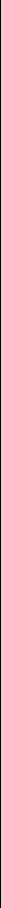 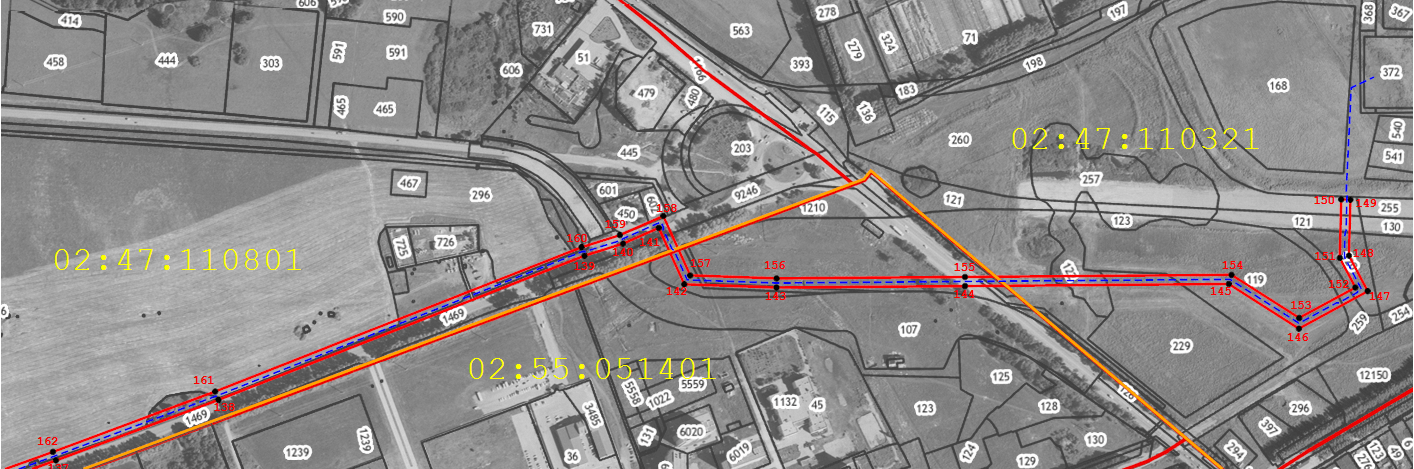 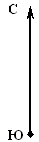 Масштаб 1:5 000Масштаб 1:5 000Масштаб 1:5 000Масштаб 1:5 000Масштаб 1:5 000Масштаб 1:5 000Используемые условные знаки и обозначения:Используемые условные знаки и обозначения:Используемые условные знаки и обозначения:Используемые условные знаки и обозначения:Используемые условные знаки и обозначения:Используемые условные знаки и обозначения:- Граница объекта землеустройства- Граница объекта землеустройства- Граница объекта землеустройства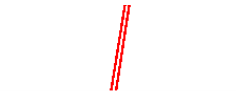 - Граница объекта землеустройства- Граница объекта землеустройства- Граница объекта землеустройства- - граница земельного участка, учтенного в кадастре недвижимости- - граница земельного участка, учтенного в кадастре недвижимости- - граница земельного участка, учтенного в кадастре недвижимости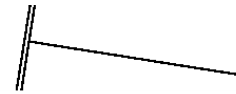 - - граница земельного участка, учтенного в кадастре недвижимости- - граница земельного участка, учтенного в кадастре недвижимости- - граница земельного участка, учтенного в кадастре недвижимости- Ось проектируемого объекта- Ось проектируемого объекта- Ось проектируемого объекта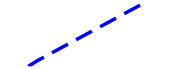 - Ось проектируемого объекта- Ось проектируемого объекта- Ось проектируемого объекта- Граница МО ГО  город Уфа- Граница МО ГО  город Уфа- Граница МО ГО  город Уфа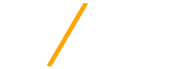 - Граница МО ГО  город Уфа- Граница МО ГО  город Уфа- Граница МО ГО  город Уфа- Характерная точка границы объекта землеустройства- Характерная точка границы объекта землеустройства- Характерная точка границы объекта землеустройства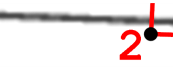 - Характерная точка границы объекта землеустройства- Характерная точка границы объекта землеустройства- Характерная точка границы объекта землеустройства- кадастровый номер земельного участка, учтенного в кадастре недвижимости- кадастровый номер земельного участка, учтенного в кадастре недвижимости- кадастровый номер земельного участка, учтенного в кадастре недвижимости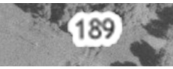 - кадастровый номер земельного участка, учтенного в кадастре недвижимости- кадастровый номер земельного участка, учтенного в кадастре недвижимости- кадастровый номер земельного участка, учтенного в кадастре недвижимости- Номер кадастрового квартала- Номер кадастрового квартала- Номер кадастрового квартала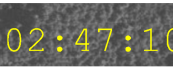 - Номер кадастрового квартала- Номер кадастрового квартала- Номер кадастрового квартала- Граница кадастрового квартала- Граница кадастрового квартала- Граница кадастрового квартала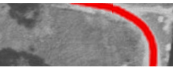 - Граница кадастрового квартала- Граница кадастрового квартала- Граница кадастрового квартала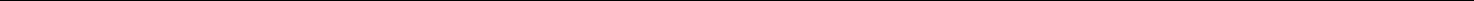 Раздел 4Раздел 4Раздел 4Раздел 4Раздел 4Раздел 4Раздел 4План границ объектаПлан границ объектаПлан границ объектаПлан границ объектаПлан границ объектаПлан границ объектаПлан границ объекта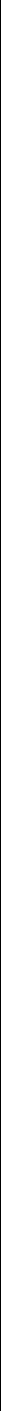 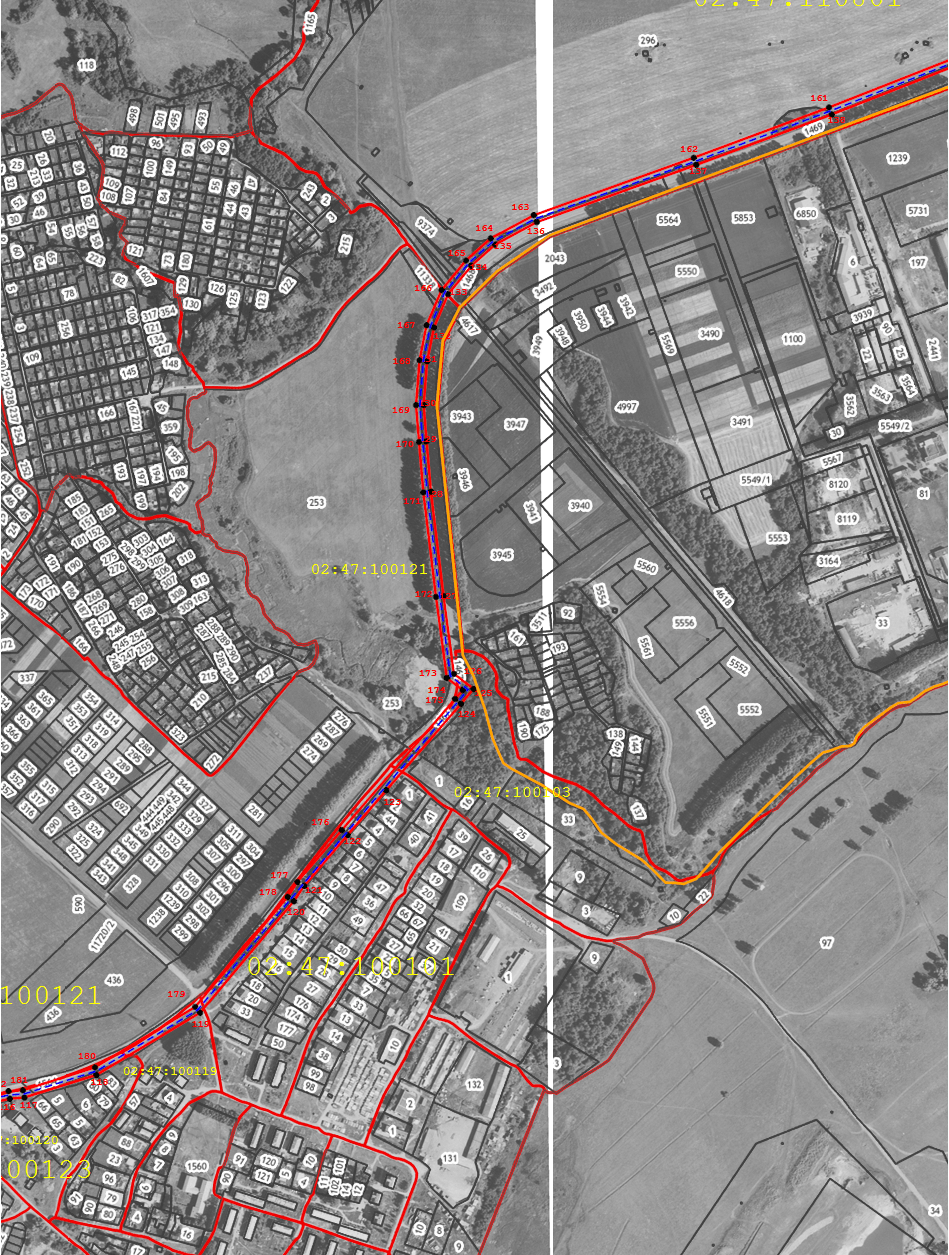 Масштаб 1:6 000Масштаб 1:6 000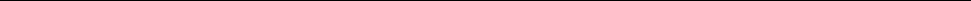 Раздел 4Раздел 4Раздел 4Раздел 4Раздел 4Раздел 4Раздел 4План границ объектаПлан границ объектаПлан границ объектаПлан границ объектаПлан границ объектаПлан границ объектаПлан границ объекта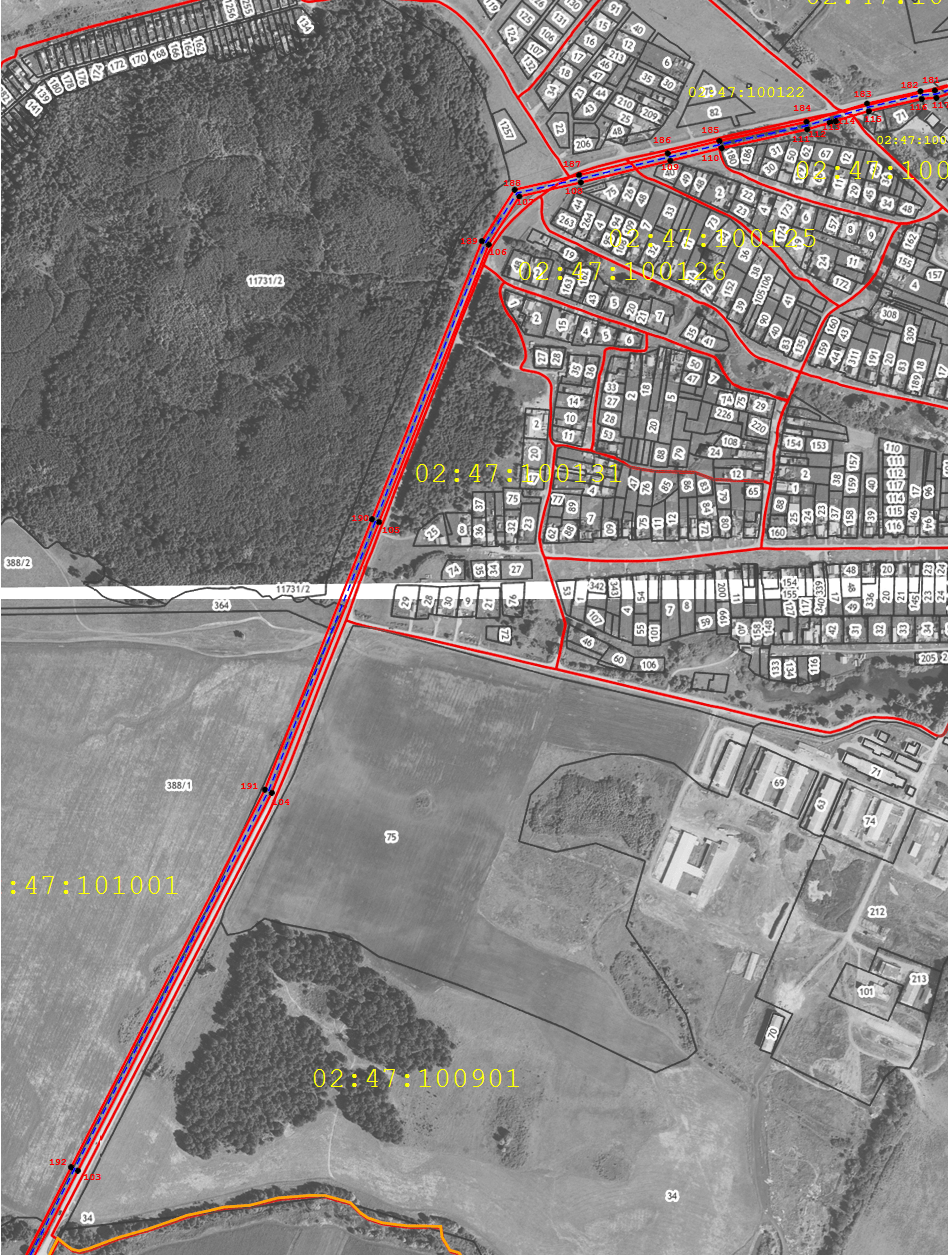 Масштаб 1:6 000Масштаб 1:6 000Раздел 4Раздел 4Раздел 4Раздел 4Раздел 4Раздел 4Раздел 4План границ объектаПлан границ объектаПлан границ объектаПлан границ объектаПлан границ объектаПлан границ объектаПлан границ объекта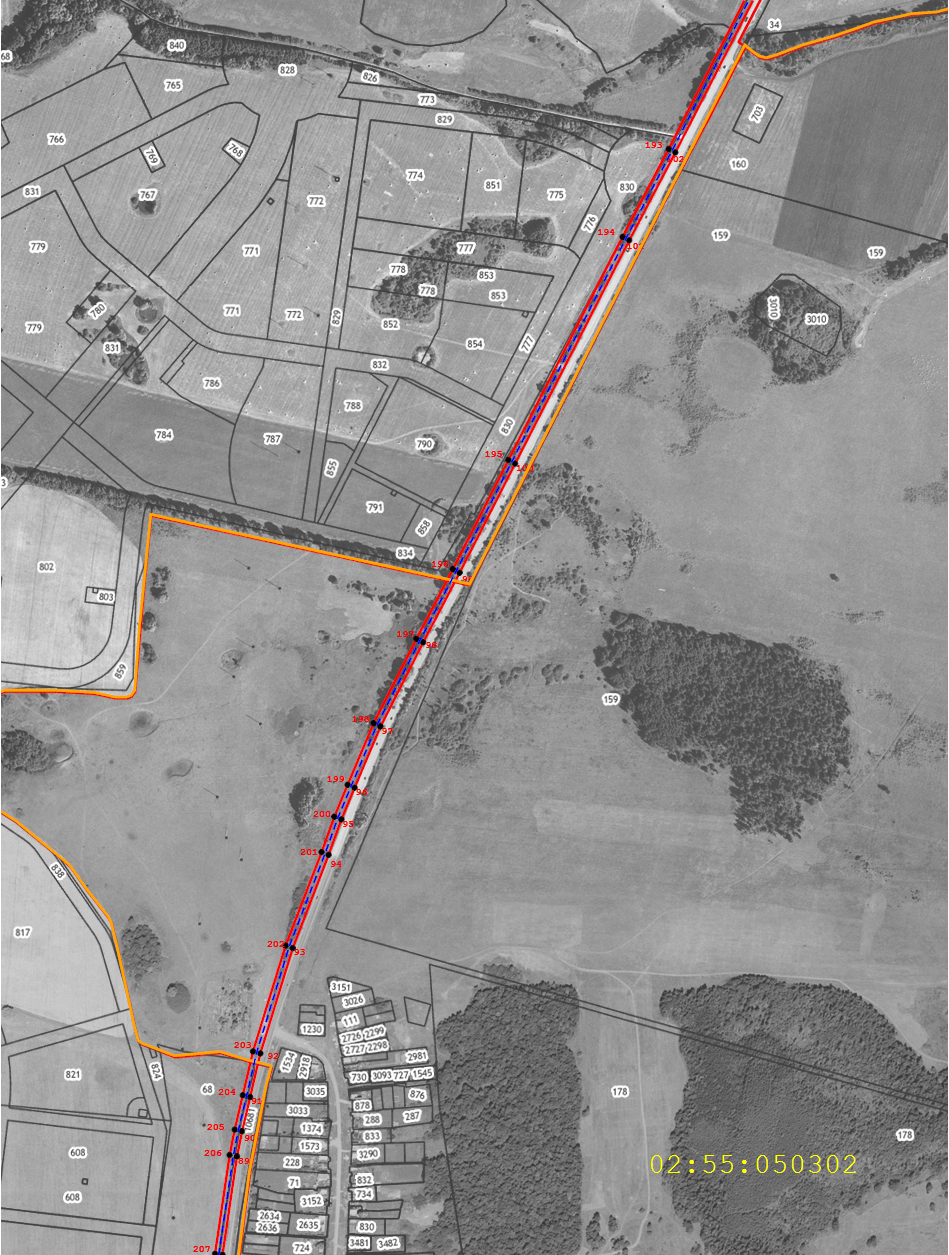 Масштаб 1:6 000Масштаб 1:6 000Раздел 4Раздел 4Раздел 4Раздел 4Раздел 4Раздел 4Раздел 4План границ объектаПлан границ объектаПлан границ объектаПлан границ объектаПлан границ объектаПлан границ объектаПлан границ объекта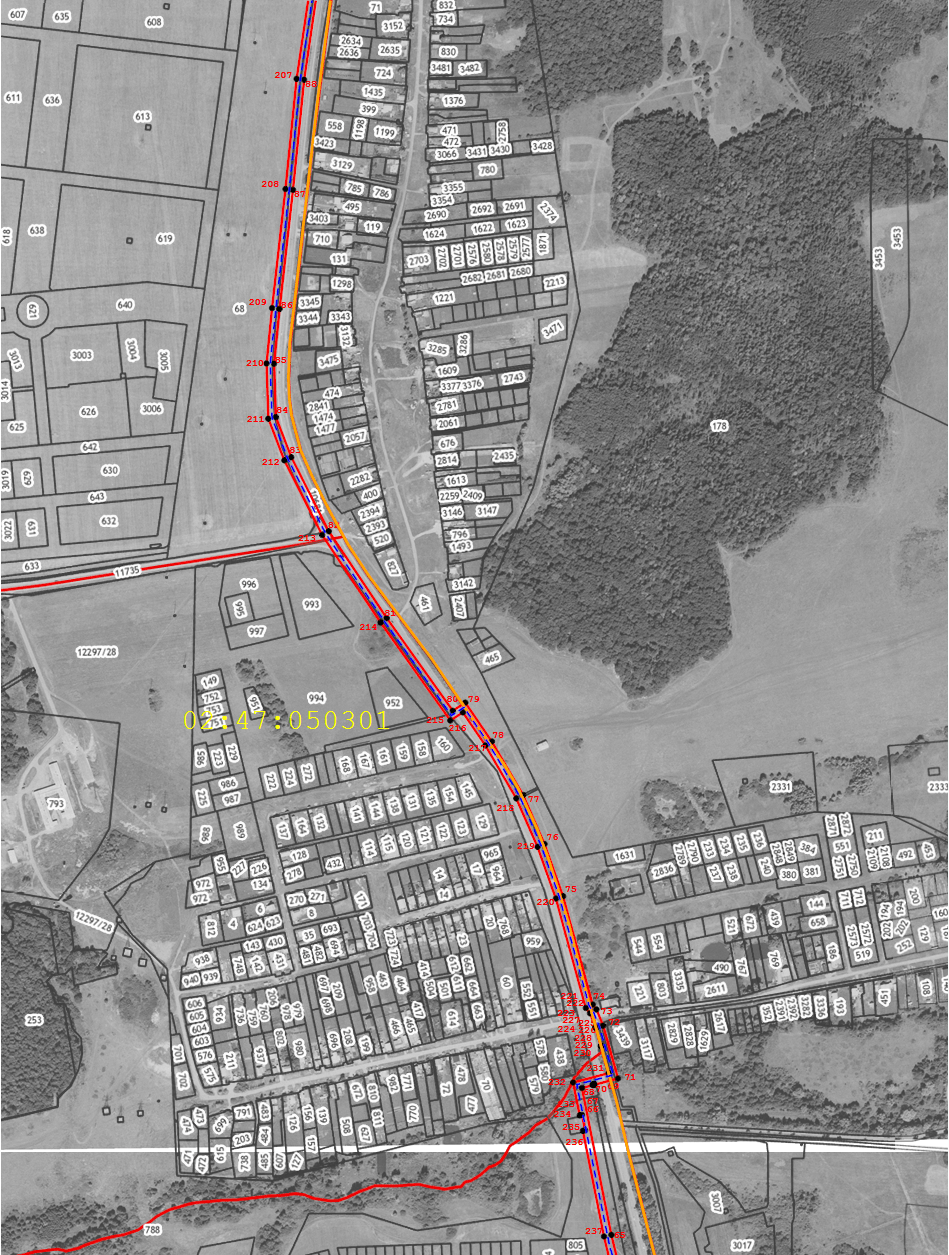 Масштаб 1:6 000Масштаб 1:6 000Раздел 4Раздел 4Раздел 4Раздел 4Раздел 4Раздел 4Раздел 4План границ объектаПлан границ объектаПлан границ объектаПлан границ объектаПлан границ объектаПлан границ объектаПлан границ объекта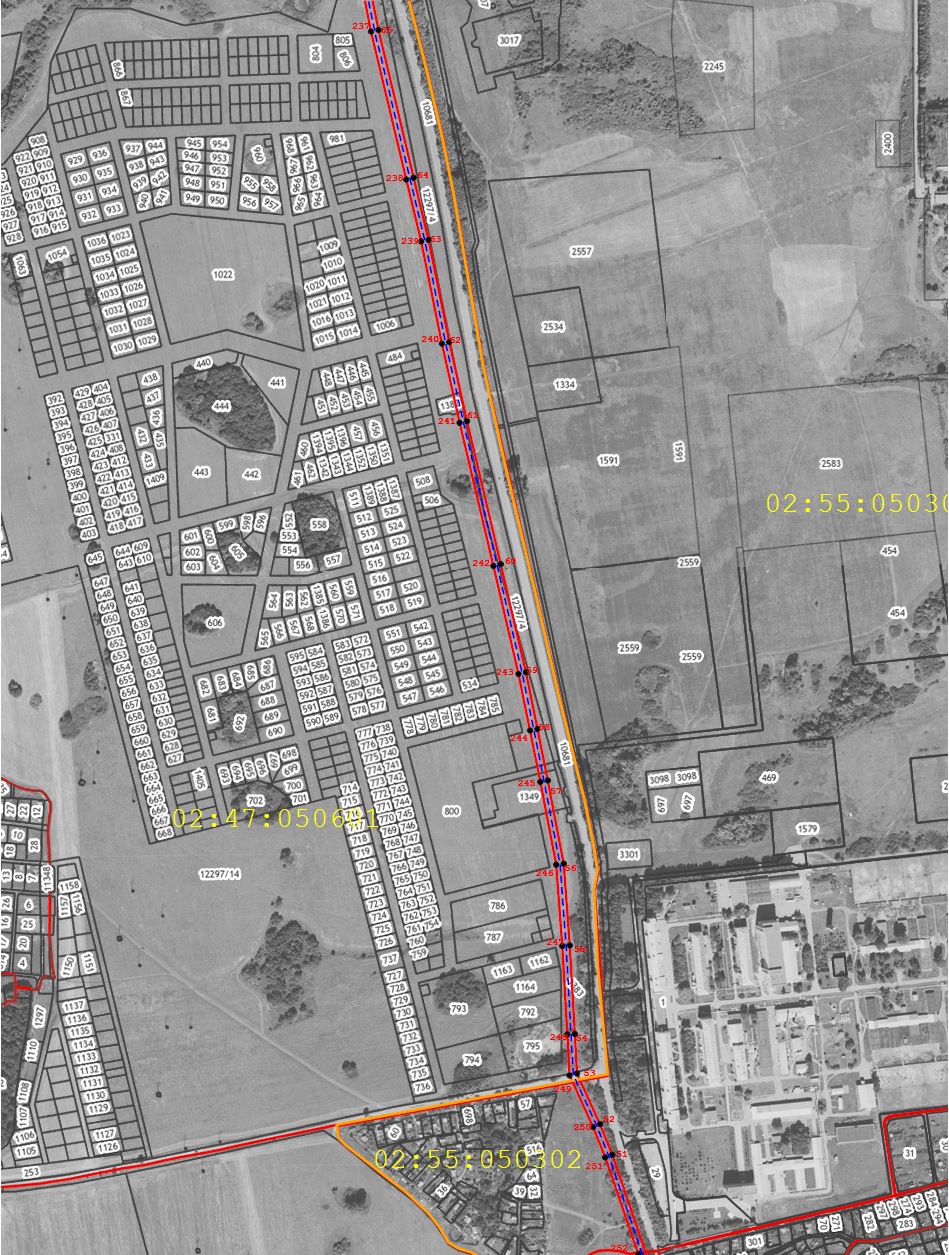 Масштаб 1:6 000Масштаб 1:6 000Раздел 4Раздел 4Раздел 4Раздел 4Раздел 4Раздел 4Раздел 4План границ объектаПлан границ объектаПлан границ объектаПлан границ объектаПлан границ объектаПлан границ объектаПлан границ объекта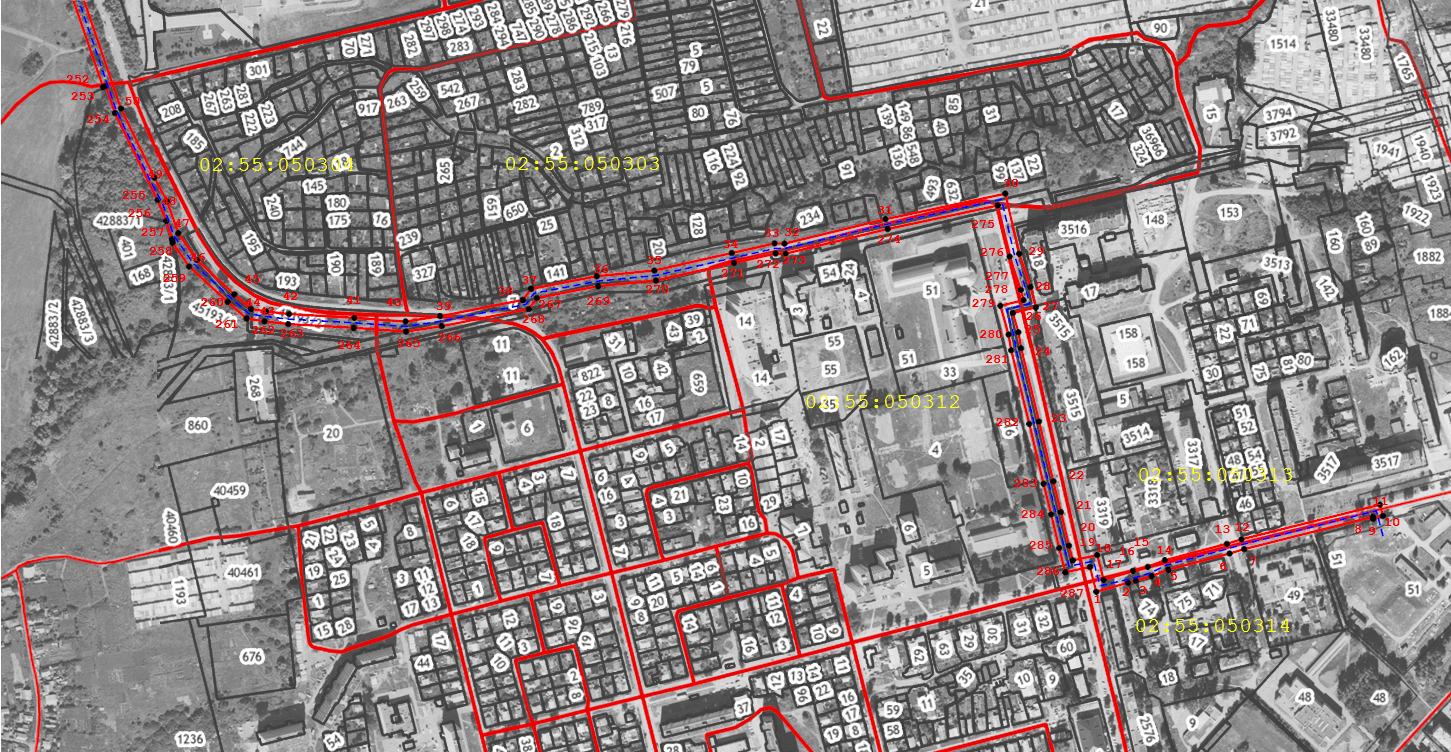 Масштаб 1:4 500Масштаб 1:4 500